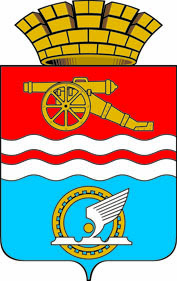 СВЕРДЛОВСКАЯ ОБЛАСТЬАДМИНИСТРАЦИЯ ГОРОДА КАМЕНСКА-УРАЛЬСКОГОПОСТАНОВЛЕНИЕот 07.10.2016 № 1409Об утверждении муниципальной программы «Обеспечение жильем отдельных категорий граждан в муниципальном образовании город Каменск-Уральский на 2017 – 2021 годы»(в редакции постановлений Администрации города Каменска-Уральского от 10.01.2017 № 1, от 29.05.2017 № 439, от 15.08.2017 № 700, от 19.09.2017 № 815, от 29.09.2017 № 853, от 13.10.2017 № 896, от 08.11.2017 № 962, от 29.12.2017 № 1120, от 27.02.2018 № 159)В соответствии с постановлением Администрации города Каменска-Уральского от 23.11.2015 № 1666 «Об утверждении Порядка формирования и реализации муниципальных программ и комплексных муниципальных программ муниципального образования город Каменск-Уральский», в целях улучшения жилищных условий граждан, Администрация города Каменска-УральскогоПОСТАНОВЛЯЕТ:1. Утвердить муниципальную программу «Обеспечение жильем отдельных категорий граждан в муниципальном образовании город Каменск-Уральский на 2017 – 2021 годы» (прилагается).2. Настоящее постановление вступает в силу с 01.01.2017 года.3. Настоящее постановление разместить на официальном сайте муниципального образования.4. Контроль за выполнением настоящего постановления возложить на заместителя главы Администрации города Д.В. Миронова.Глава города 								      А.В. ШмыковУтвержденаПостановлением Администрациигорода Каменска-Уральскогоот 7 октября 2016 г. № 1409МУНИЦИПАЛЬНАЯ ПРОГРАММА«ОБЕСПЕЧЕНИЕ ЖИЛЬЕМ ОТДЕЛЬНЫХ КАТЕГОРИЙ ГРАЖДАНВ МУНИЦИПАЛЬНОМ ОБРАЗОВАНИИ ГОРОД КАМЕНСК-УРАЛЬСКИЙ НА 2017 - 2021 ГОДЫ»ПАСПОРТМУНИЦИПАЛЬНОЙ ПРОГРАММЫ«ОБЕСПЕЧЕНИЕ ЖИЛЬЕМ ОТДЕЛЬНЫХ КАТЕГОРИЙ ГРАЖДАНВ МУНИЦИПАЛЬНОМ ОБРАЗОВАНИИ ГОРОД КАМЕНСК-УРАЛЬСКИЙНА 2017 - 2021 ГОДЫ»1. ХАРАКТЕРИСТИКА ПРОБЛЕМЫЗа 2014 - 2016 годы в рамках подпрограмм «Обеспечение жильем молодых семей в муниципальном образовании город Каменск-Уральский на 2014 - 2018 годы» и «Обеспечение жилыми помещениями малоимущих граждан на 2014 - 2018 годы» муниципальной программы «Реализация социально-экономической политики на территории муниципального образования город Каменск-Уральский на 2014 - 2018 годы» было предоставлено 33 социальные выплаты для приобретения или строительства жилья молодым семьям - участникам федеральной целевой программы «Жилище» и предоставлено 40 жилых помещений малоимущим гражданам, нуждающимся в жилье, в том числе переселяемым из аварийных жилых домов.При этом в настоящее время сохраняется высокая потребность жителей города в улучшении жилищных условий.Так, по состоянию на 01 января 2016 года на учете в качестве нуждающихся в улучшении жилищных условий в Администрации города Каменска-Уральского состояло 379 молодых семей - участников федеральной целевой программы «Жилище». Необходимость государственной и муниципальной поддержки молодых семей в решении жилищной проблемы обусловлена финансовой недоступностью жилья и схем ипотечного жилищного кредитования в связи с отсутствием у молодых семей накоплений на оплату первоначального взноса. В то же время молодые люди в возрасте до 35 лет находятся в наиболее активном, в карьерном плане, трудоспособном возрасте. Многие молодые семьи при отсутствии собственных денежных накоплений имеют достаточный для получения ипотечного жилищного кредита уровень доходов. Необходимо учитывать и то обстоятельство, что у молодежи имеется и перспектива роста заработной платы по мере повышения квалификации.Также в Списке граждан, состоящих на учете в Администрации города Каменска-Уральского в качестве нуждающихся в предоставляемых по договорам социального найма жилых помещениях муниципального жилищного фонда, по состоянию на 01 января 2016 года состояло 1927 очередников. Жилые помещения данной категории граждан предоставляются по договорам социального найма в порядке очередности. Свободных жилых помещений муниципального жилищного фонда недостаточно для удовлетворения потребности граждан, состоящих на учете в качестве нуждающихся в жилье, предоставляемом по договорам социального найма. Кроме того, на территории города расположено 13 жилых домов, признанных после 01 января 2012 года в установленном порядке аварийными и подлежащими сносу, не вошедших в какие-либо федеральные, региональные или муниципальные программы по переселению. Между тем, вопрос отселения жителей данных домов должен быть решен незамедлительно, с учетом защиты прав и законных интересов нанимателей и собственников квартир.В настоящее время учреждения здравоохранения, образования, культуры и спорта, расположенные на территории муниципального образования, остро нуждаются в квалифицированных кадрах. Посредством принятия и реализации подпрограмм «Обеспечение жильем молодых специалистов - работников государственных учреждений здравоохранения, муниципальных учреждений образования, культуры и спорта, расположенных на территории муниципального образования город Каменск-Уральский, на 2017-2021 годы» и «Обеспечение жильем работников муниципальных учреждений образования, культуры и спорта в  муниципальном образовании город Каменск-Уральский на 2017 - 2021 годы» будут созданы условия для привлечения молодых специалистов и закрепления на местах действующих работников муниципальных учреждений путем улучшения их жилищных условий. Улучшение ситуации в сфере кадрового обеспечения учреждений здравоохранения, образования, культуры и спорта благоприятно отразится на качестве жизни населения муниципального образования, демографических и социально-экономических аспектах развития муниципалитета.Реализация муниципальной программы «Реализация социально-экономической политики на территории муниципального образования город Каменск-Уральский на 2014 - 2018 годы» в части обеспечения жильем отдельных категорий граждан будет продолжена в рамках настоящей программы, что даст возможность к 2022 году обеспечить жильем 233 семьи, нуждающиеся в улучшении жилищных условий.Успешное выполнение мероприятий муниципальной программы «Обеспечение жильем отдельных категорий граждан в муниципальном образовании город Каменск-Уральский на 2017 - 2021 годы» позволит оказать поддержку молодым специалистам, работникам учреждений образования, культуры и спорта,  молодым семьям при решении жилищной проблемы, создаст условия для стабилизации жизни наиболее активной части населения города, а также приобрести жилые помещения для предоставления по договорам социального найма гражданам, состоящим на учете в качестве нуждающихся в улучшении жилищных условий, либо отселяемым из аварийного жилищного фонда, а также будет способствовать активизации жилищного строительства на территории муниципального образования город Каменск-Уральский.2. ЦЕЛЕВЫЕ ПОКАЗАТЕЛИ РЕАЛИЗАЦИИ МУНИЦИПАЛЬНОЙ ПРОГРАММЫ «ОБЕСПЕЧЕНИЕ ЖИЛЬЕМ ОТДЕЛЬНЫХ КАТЕГОРИЙ ГРАЖДАН В МУНИЦИПАЛЬНОМ ОБРАЗОВАНИИ ГОРОД КАМЕНСК-УРАЛЬСКИЙ НА 2017 - 2021 ГОДЫ»Целевые показатели, отражающие ход выполнения муниципальной программы, приведены в каждой подпрограмме муниципальной программы.3. ПЛАН МЕРОПРИЯТИЙ ПО ВЫПОЛНЕНИЮ МУНИЦИПАЛЬНОЙ ПРОГРАММЫ «ОБЕСПЕЧЕНИЕ ЖИЛЬЕМ ОТДЕЛЬНЫХ КАТЕГОРИЙ ГРАЖДАН В МУНИЦИПАЛЬНОМ ОБРАЗОВАНИИ ГОРОД КАМЕНСК-УРАЛЬСКИЙ НА 2017 - 2021 ГОДЫ»Ответственным исполнителем за реализацию муниципальной программы является отдел по социальным и жилищным вопросам Администрации города Каменска-Уральского.Отчетность о ходе реализации муниципальной программы представляется ответственным исполнителем муниципальной программы в соответствии с Порядком формирования и реализации муниципальных программ и комплексных муниципальных программ муниципального образования город Каменск-Уральский, утвержденным Постановлением Администрации города от 23.11.2015 № 1666.План мероприятий по выполнению муниципальной программы представлен в приложении № 1 к муниципальной программе.Приложение № 1к муниципальной программе«Обеспечение жильемотдельных категорий гражданв муниципальном образованиигород Каменск-Уральскийна 2017 - 2021 годы»ПЛАН МЕРОПРИЯТИЙ ПО ВЫПОЛНЕНИЮ МУНИЦИПАЛЬНОЙ ПРОГРАММЫ«ОБЕСПЕЧЕНИЕ ЖИЛЬЕМ ОТДЕЛЬНЫХ КАТЕГОРИЙ ГРАЖДАН В МУНИЦИПАЛЬНОМ ОБРАЗОВАНИИ ГОРОД КАМЕНСК-УРАЛЬСКИЙ НА 2017 – 2021 ГОДЫ»Приложение № 2к муниципальной программе«Обеспечение жильемотдельных категорий гражданв муниципальном образованиигород Каменск-Уральскийна 2017 - 2021 годы»ПОДПРОГРАММА«ОБЕСПЕЧЕНИЕ ЖИЛЬЕМ МОЛОДЫХ СЕМЕЙВ МУНИЦИПАЛЬНОМ ОБРАЗОВАНИИ ГОРОД КАМЕНСК-УРАЛЬСКИЙНА 2017 - 2021 ГОДЫ»ПАСПОРТПОДПРОГРАММЫ «ОБЕСПЕЧЕНИЕ ЖИЛЬЕМ МОЛОДЫХ СЕМЕЙВ МУНИЦИПАЛЬНОМ ОБРАЗОВАНИИ ГОРОД КАМЕНСК-УРАЛЬСКИЙНА 2017 - 2021 ГОДЫ»1. ХАРАКТЕРИСТИКА И АНАЛИЗ ТЕКУЩЕГО СОСТОЯНИЯ СФЕРЫОБЕСПЕЧЕНИЯ ГРАЖДАН ЖИЛЫМИ ПОМЕЩЕНИЯМИВ МУНИЦИПАЛЬНОМ ОБРАЗОВАНИИ1.1. Поддержка молодых семей в улучшении жилищных условий является важнейшим направлением жилищной политики России.Часто молодые семьи без государственной поддержки не могут приобрести собственное жилье. Основными факторами, сдерживающими использование заемных средств для приобретения или строительства жилья молодыми семьями, являются отсутствие у значительного числа молодых семей средств для уплаты первоначального взноса по ипотечному жилищному кредиту, а также высокие процентные ставки за использование кредитных средств.Программы по обеспечению жильем молодых семей реализуются на территории города с 2007 года. Так, в 2014 - 2016 годах в рамках подпрограммы «Обеспечение жильем молодых семей в муниципальном образовании город Каменск-Уральский на 2014 - 2018 годы» муниципальной программы «Реализация социально-экономической политики на территории муниципального образования город Каменск-Уральский на 2014 - 2018 годы» было предоставлено 33 социальные выплаты для приобретения жилья или строительство индивидуального жилья молодым семьям - участникам федеральной целевой программы «Жилище», а также 1 социальная выплата молодой семье на погашение основной суммы долга и процентов по ипотечным жилищным кредитам (займам) в рамках реализации подпрограммы «Предоставление финансовой поддержки молодым семьям, проживающим в муниципальном образовании город Каменск-Уральский, на погашение основной суммы долга и процентов по ипотечным жилищным кредитам (займам) на 2014 год» вышеуказанной муниципальной программы. Несмотря на предоставленные социальные выплаты, в списке молодых семей - участников федеральной целевой программы «Жилище» по муниципальному образованию город Каменск-Уральский остается значительное число молодых семей, признанных нуждающимися в улучшении жилищных условий и не обеспеченных жильем.1.2. Подпрограмма «Обеспечение жильем молодых семей в муниципальном образовании город Каменск-Уральский на 2017 - 2021 годы» муниципальной программы «Обеспечение жильем отдельных категорий граждан в муниципальном образовании город Каменск-Уральский на 2017 - 2021 годы» (далее - Подпрограмма) предусматривает создание условий, способствующих улучшению жилищных условий молодых семей в целях закрепления и стимулирования положительных тенденций в изменении демографической ситуации в муниципальном образовании город Каменск-Уральский.Поддержка молодых семей при решении жилищной проблемы создаст условия стабилизации жизни наиболее активной части населения города, а также положительно повлияет на социально-экономическое развитие муниципального образования город Каменск-Уральский.Реализация мероприятий Подпрограммы позволит к 2022 году обеспечить жильем 31 молодую семью.2. ЦЕЛИ И ЗАДАЧИ ПОДПРОГРАММЫ, ЦЕЛЕВЫЕ ПОКАЗАТЕЛИРЕАЛИЗАЦИИ ПОДПРОГРАММЫ2.1. Цели и задачи, целевые показатели реализации Подпрограммы приведены в Приложении № 1 к Подпрограмме.3. ПЛАН МЕРОПРИЯТИЙ ПО ВЫПОЛНЕНИЮ ПОДПРОГРАММЫ3.1. Администрация города Каменска-Уральского осуществляет следующие функции:1) признает молодые семьи нуждающимися в улучшении жилищных условий в порядке, установленном законодательством Российской Федерации;2) ведет учет молодых семей, нуждающихся в улучшении жилищных условий;3) принимает решение о признании либо об отказе в признании молодых семей участниками подпрограммы «Обеспечение жильем молодых семей» федеральной целевой программы «Жилище» на 2015 - 2020 годы (далее - федеральная Подпрограмма);4) формирует списки молодых семей - участников федеральной Подпрограммы, изъявивших желание получить социальную выплату по муниципальному образованию город Каменск-Уральский в планируемом году;5) ежегодно определяет объем средств, выделяемых из местного бюджета на софинансирование социальных выплат молодым семьям;6) выдает молодым семьям в установленном порядке свидетельства о праве на получение социальной выплаты;7) осуществляет контроль за реализацией свидетельств о праве на получение социальной выплаты;8) устанавливает среднюю рыночную стоимость 1 кв. метра общей площади жилого помещения на территории города Каменска-Уральского;9) формирует базу данных молодых семей - участников федеральной Подпрограммы по муниципальному образованию город Каменск-Уральский;10) проводит мониторинг реализации мероприятий Подпрограммы, готовит информационно-аналитические и отчетные материалы;11) представляет отчетные материалы в Департамент молодежной политики Свердловской области (далее – Департамент) об использовании субсидии на предоставление социальных выплат молодым семьям на приобретение (строительство) жилья, предоставленной в рамках подпрограммы 4 «Обеспечение жильем молодых семей» государственной программы Свердловской области «Реализация молодежной политики и патриотического воспитания граждан в Свердловской области до 2024 года», утвержденной постановлением Правительства Свердловской области от 29.12.2017 № 1047-ПП (далее – областная Подпрограмма), из областного бюджета; 12) взаимодействует со средствами массовой информации по вопросам реализации Подпрограммы.3.2. В рамках реализации областной Подпрограммы молодым семьям, нуждающимся в улучшении жилищных условий, предоставляется государственная финансовая поддержка в форме социальных выплат.3.3. Молодая семья может получить социальную выплату только один раз.3.4. Участие молодой семьи в федеральной Подпрограмме является добровольным.3.5. Условием предоставления социальной выплаты является наличие у молодой семьи, помимо права на получение средств социальной выплаты, дополнительных средств - собственных средств или средств, полученных по кредитному договору (договору займа) на приобретение жилого помещения или строительство жилого дома, в том числе по ипотечному жилищному кредиту (займу), необходимых для оплаты строительства жилого дома или приобретения жилого помещения. В качестве дополнительных средств молодой семьей также могут быть использованы средства (часть средств) материнского (семейного) капитала и областного материнского капитала.3.6. Условием участия в федеральной Подпрограмме и предоставления социальной выплаты является согласие совершеннолетних членов молодой семьи на обработку органами местного самоуправления, исполнительными органами государственной власти Свердловской области, федеральными органами исполнительной власти персональных данных о членах молодой семьи.Согласие должно быть оформлено в соответствии со статьей 9 Федерального закона от 27.07.2006 № 152-ФЗ «О персональных данных».3.7. Социальные выплаты используются:1) для оплаты цены договора купли-продажи жилого помещения (за исключением случаев, когда оплата цены договора купли-продажи предусматривается в составе цены договора с уполномоченной организацией на приобретение жилого помещения экономического класса на первичном рынке жилья) (далее - договор на жилое помещение);2) для оплаты цены договора строительного подряда на строительство жилого дома;3) для осуществления последнего платежа в счет уплаты паевого взноса в полном размере, после уплаты которого жилое помещение переходит в собственность молодой семьи, в случае, если молодая семья или один из супругов в молодой семье является членом жилищного, жилищно-строительного, жилищного накопительного кооператива (далее - кооператив);4) для уплаты первоначального взноса при получении жилищного кредита, в том числе ипотечного, или жилищного займа на приобретение жилого помещения или строительство жилого дома;5) для оплаты договора с уполномоченной организацией на приобретение в интересах молодой семьи жилого помещения экономического класса на первичном рынке жилья, в том числе на оплату цены договора купли-продажи жилого помещения (в случаях, когда это предусмотрено договором с уполномоченной организацией) и (или) оплату услуг указанной организации;6) для погашения основной суммы долга и уплаты процентов по жилищным кредитам, в том числе ипотечным, или жилищным займам на приобретение жилого помещения или строительство жилого дома, за исключением иных процентов, штрафов, комиссий и пеней за просрочку исполнения обязательств по этим кредитам или займам.3.8. Социальная выплата не может быть использована на приобретение жилого помещения у близких родственников (супруга (супруги), дедушки (бабушки), внуков, родителей (в том числе усыновителей), детей (в том числе усыновленных), полнородных и неполнородных братьев с сестер).3.9. Социальные выплаты молодым семьям предоставляются в соответствии с Правилами предоставления молодым семьям социальных выплат на приобретение (строительство) жилья и их использования, являющимися Приложением № 1 к Особенностям реализации отдельных мероприятий государственной программы Российской Федерации «Обеспечение доступным и комфортным жильем и коммунальными услугами граждан Российской Федерации», утвержденным Постановлением Правительства Российской Федерации от 17.12.2010 № 1050 «О реализации отдельных мероприятий государственной программы Российской Федерации «Обеспечение доступным и комфортным жильем и коммунальными услугами граждан Российской Федерации», с положениями областной Подпрограммы и настоящей Подпрограммы. 3.10. Право молодой семьи - участницы федеральной Подпрограммы на получение социальной выплаты удостоверяется именным документом - свидетельством о праве на получение социальной выплаты (далее - свидетельство), которое не является ценной бумагой. Форма свидетельства утверждается Правительством Российской Федерации.3.11. Срок действия свидетельства составляет 7 месяцев с даты выдачи, указанной в этом свидетельстве.3.12. Полученное свидетельство сдается его владельцем в банк, отобранный Департаментом для обслуживания средств, предусмотренных на предоставление социальных выплат, в котором на имя члена молодой семьи открывается банковский счет, предназначенный для зачисления социальной выплаты. Молодая семья - владелец свидетельства заключает договор банковского счета с банком по месту приобретения жилья.3.13. Размер социальной выплаты рассчитывается на дату утверждения Департаментом списка молодых семей - претендентов на получение социальной выплаты в планируемом году по Свердловской области, указывается в свидетельстве и остается неизменным в течение всего срока его действия.3.14. Участником федеральной Подпрограммы может быть молодая семья, в том числе молодая семья, имеющая одного ребенка и более, где один из супругов не является гражданином Российской Федерации, а также неполная молодая семья, состоящая из одного молодого родителя, являющегося гражданином Российской Федерации, и одного ребенка и более, соответствующие следующим требованиям:1) возраст каждого из супругов либо одного родителя в неполной семье не превышает 35 лет на день принятия Департаментом решения о включении молодой семьи - участницы федеральной Подпрограммы в список молодых семей - претендентов на получение социальной выплаты в планируемом году по Свердловской области;2) молодая семья признана нуждающейся в жилом помещении;3) наличие у семьи доходов, позволяющих получить кредит, либо иных денежных средств, достаточных для оплаты расчетной (средней) стоимости жилья в части, превышающей размер предоставляемой социальной выплаты (далее - платежеспособность).3.15. Под нуждающимися в жилых помещениях понимаются молодые семьи, поставленные на учет в качестве нуждающихся в улучшении жилищных условий до 1 марта 2005 года, а также молодые семьи, признанные органами местного самоуправления по месту их постоянного жительства нуждающимися в жилых помещениях после 1 марта 2005 года по тем же основаниям, которые установлены статьей 51 Жилищного кодекса Российской Федерации для признания граждан нуждающимися в жилых помещениях, предоставляемых по договорам социального найма, вне зависимости от того, поставлены ли они на учет в качестве нуждающихся в жилых помещениях.При определении для молодой семьи уровня обеспеченности общей площадью жилого помещения учитывается суммарный размер общей площади всех пригодных для проживания жилых помещений, занимаемых членами молодой семьи по договорам социального найма, и (или) жилых помещений и (или) части жилого помещения (жилых помещений), принадлежащих членам молодой семьи на праве собственности.3.16. Платежеспособность молодой семьи рассчитывается в соответствии с Порядком и условиями признания молодой семьи, имеющей достаточные доходы для оплаты расчетной (средней) стоимости жилья в части, превышающей размер социальной выплаты, являющимися Приложением № 3 к областной Подпрограмме.3.17. Для участия в федеральной Подпрограмме в целях использования социальной выплаты в соответствии с подпунктами 1 - 5 пункта 3.7 раздела 3 настоящей Подпрограммы молодая семья подает в Администрацию города Каменска-Уральского следующие документы:1) заявление по форме, приведенной в Приложении № 3 к настоящей Подпрограмме, в 2 экземплярах (один экземпляр возвращается заявителю с указанием даты принятия заявления и приложенных к нему документов);2) копии документов, удостоверяющих личность каждого члена семьи;3) копию свидетельства о браке (на неполную семью не распространяется);4) копию документа, подтверждающего признание молодой семьи нуждающейся в улучшении жилищных условий;5) документы, подтверждающие признание молодой семьи имеющей доходы, позволяющие получить кредит, либо иные денежные средства для оплаты расчетной (средней) стоимости жилья в части, превышающей размер предоставляемой социальной выплаты.3.18. Для участия в федеральной Подпрограмме в целях использования социальной выплаты в соответствии с подпунктом 6 пункта 3.7 раздела 3 настоящей Подпрограммы молодая семья подает в Администрацию города Каменска-Уральского следующие документы:1) заявление по форме, приведенной в Приложении № 3 к настоящей Подпрограмме, в 2 экземплярах (один экземпляр возвращается заявителю с указанием даты принятия заявления и приложенных к нему документов);2) копии документов, удостоверяющих личность каждого члена семьи;3) копию свидетельства о браке (на неполную семью не распространяется);4) копию выписки из Единого государственного реестра прав на недвижимое имущество и сделок с ним, удостоверяющую проведенную государственную регистрацию прав, на жилое помещение, приобретенное (построенное) с использованием средств ипотечного жилищного кредита (займа) (при незавершенном строительстве индивидуального жилого дома представляется договор строительного подряда или иные документы, подтверждающие расходы по строительству жилого дома);5) копию кредитного договора (договор займа);6) документ, подтверждающий, что молодая семья была признана нуждающейся в жилом помещении на момент заключения кредитного договора (договора займа);7) справку кредитора (заимодавца) о сумме остатка основного долга и сумме задолженности по выплате процентов за пользование ипотечным жилищным кредитом (займом).3.19. От имени молодой семьи документы, предусмотренные настоящей Подпрограммой, могут быть поданы одним из ее совершеннолетних членов либо иным уполномоченным лицом при наличии надлежащим образом оформленных полномочий.3.20. Расчет размера социальной выплаты производится, исходя из размера общей площади жилого помещения, установленного для семей разной численности, количества членов молодой семьи - участницы федеральной Подпрограммы и норматива стоимости 1 кв. метра общей площади жилья по муниципальному образованию город Каменск-Уральский.3.21. Расчет размера социальной выплаты для молодой семьи, в которой один из супругов не является гражданином Российской Федерации, производится исходя из размера общей площади жилого помещения, установленного для семей разной численности с учетом членов семьи, являющихся гражданами Российской Федерации.3.22. Норматив стоимости 1 кв. метра общей площади жилья по муниципальному образованию город Каменск-Уральский устанавливается Администрацией города Каменска-Уральского в порядке, установленном Законом Свердловской области от 22.07.2005 № 96-ОЗ «О признании граждан малоимущими в целях предоставления им по договорам социального найма жилых помещений муниципального жилищного фонда на территории Свердловской области», но этот норматив при расчете социальной выплаты не должен превышать среднюю рыночную стоимость 1 кв. метра общей площади жилья по Свердловской области, определяемую уполномоченным Правительством Российской Федерации федеральным органом исполнительной власти.3.23. Размер общей площади жилого помещения, с учетом которого определяется размер социальной выплаты, составляет:1) для семьи численностью 2 человека (молодые супруги или один молодой родитель и ребенок) - 42 кв. метра;2) для семьи численностью 3 и более человек, включающей помимо молодых супругов одного ребенка или более (либо семьи, состоящей из одного молодого родителя и 2 и более детей), - по 18 кв. метров на каждого члена семьи.3.24. Расчетная (средняя) стоимость жилья, используемая при расчете размера социальной выплаты, определяется по формуле:СтЖ = Н x РЖ;где:Н - норматив стоимости 1 кв. метра общей площади жилья по муниципальному образованию город Каменск-Уральский, определяемый в соответствии с требованиями федеральной Подпрограммы;РЖ - размер общей площади жилого помещения, определяемый в соответствии с пунктом 3.23 настоящей Подпрограммы.3.25. В случае использования социальной выплаты в соответствии с подпунктами 1 - 5 пункта 3.7 раздела 3 настоящей Подпрограммы общая площадь приобретаемого жилого помещения (строящегося жилого дома) в расчете на каждого члена молодой семьи, учтенного при расчете размера социальной выплаты, не может быть меньше учетной нормы общей площади жилого помещения, установленной органами местного самоуправления в целях принятия граждан на учет в качестве нуждающихся в жилых помещениях в месте приобретения жилого помещения или строительства жилого дома.3.26. В случае использования социальной выплаты в соответствии с подпунктом 6 пункта 3.7 раздела 3 настоящей Подпрограммы общая площадь приобретаемого жилого помещения (строящегося жилого дома) в расчете на каждого члена молодой семьи на дату государственной регистрации права собственности на такое жилое помещение (жилой дом) не может быть меньше учетной нормы общей площади жилого помещения, установленной органами местного самоуправления в целях принятия граждан на учет в качестве нуждающихся в жилых помещениях в месте приобретения жилого помещения или строительства жилого дома.3.27. Приобретаемое жилое помещение должно находиться или строительство жилого дома должно осуществляться на территории Свердловской области.3.28. Приобретаемое жилое помещение или построенный жилой дом оформляются в общую собственность всех членов молодой семьи, указанных в свидетельстве.3.29. В случае использования социальной выплаты на цели, предусмотренные подпунктами 4, 6 пункта 3.7 раздела 3 настоящей Подпрограммы допускается оформление приобретенного жилого помещения или построенного жилого дома в собственность одного из супругов или обоих супругов. При этом лицо (лица), на чье имя оформлено право собственности на жилое помещение или жилой дом, представляет в Администрацию города Каменска-Уральского нотариально заверенное обязательство переоформить приобретенное с помощью социальной выплаты жилое помещение или построенный с помощью социальной выплаты жилой дом в общую собственность всех членов семьи, указанных в свидетельстве, в течение 6 месяцев после снятия обременения с жилого помещения или жилого дома.3.30. Размер социальной выплаты составляет 35 процентов расчетной стоимости жилья - для молодых семей, не имеющих детей, и 40 процентов расчетной стоимости жилья - для молодых семей, имеющих одного и более детей, а также для неполных молодых семей, состоящих из одного молодого родителя и одного ребенка или более. Социальная выплата может выплачиваться за счет средств бюджетов всех уровней.3.31. Для молодых семей доля социальной выплаты за счет средств местного бюджета составляет не менее 10 процентов расчетной стоимости жилья, доля областного и при наличии федерального бюджета составляет не более 25 и 30 процентов расчетной стоимости жилья в зависимости от состава семьи.3.32. Средства областного бюджета в форме субсидий на предоставление социальных выплат молодым семьям на приобретение (строительство) жилья перечисляются в доход бюджета муниципального образования город Каменск-Уральский, в случае прохождения отбора муниципальных образований в Свердловской области, бюджетам которых могут быть предоставлены субсидии на предоставление социальных выплат молодым семьям на приобретение (строительство) жилья.3.33. В софинансировании социальных выплат могут участвовать организации, за исключением организаций, предоставляющих кредиты (займы) на приобретение или строительство жилья, в том числе ипотечные жилищные кредиты.Софинансирование может осуществляться в форме предоставления дополнительных финансовых средств на софинансирование социальных выплат, при этом доля всех бюджетов не подлежит изменению, предоставления материально-технических ресурсов на строительство жилья для молодых семей - участников федеральной Подпрограммы. Также могут предоставляться иные формы поддержки. Конкретные формы участия организаций в реализации федеральной Подпрограммы определяются в соглашениях, заключаемых между организациями и Администрацией города Каменска-Уральского в порядке, устанавливаемом нормативными правовыми актами Правительства Свердловской области.3.34. Специалисты - члены молодых семей, занятые перспективными исследованиями и разработками в области создания наукоемкой и высокотехнологичной продукции для нужд обороны и безопасности государства, могут участвовать в федеральной Подпрограмме, а также претендовать на дополнительную поддержку организаций-работодателей. Форма дополнительной поддержки определяется организациями-работодателями.3.35. В случае, когда после начисления социальных выплат в бюджете муниципального образования город Каменск-Уральский сложился остаток средств областного или, при наличии, федерального бюджета, выделенных в качестве субсидии на предоставление социальных выплат молодым семьям на приобретение (строительство) жилья в текущем финансовом году (далее - остаток средств), он направляется на предоставление социальной выплаты молодой семье, следующей по списку молодых семей - участников федеральной Подпрограммы, изъявивших желание получить социальную выплату по муниципальному образованию город Каменск-Уральский в конкретном году, при этом размер социальной выплаты должен соответствовать размеру социальной выплаты, предусмотренному областной Подпрограммой. Решение об увеличении доли местного бюджета принимается в установленном законом порядке и направляется в Департамент. Если решение об увеличении доли средств местного бюджета не принимается органом местного самоуправления муниципального образования в Свердловской области, остаток средств возвращается в областной бюджет в порядке, предусмотренном действующим законодательством.3.36. В случае выделения субсидии на предоставление социальных выплат молодым семьям на приобретение (строительство) жилья местному бюджету муниципального образования в Свердловской области и в местном бюджете недостаточно средств для обеспечения софинансирования, то средства местного бюджета муниципального образования в Свердловской области подлежат увеличению до минимального достаточного размера, необходимого для софинансирования социальных выплат молодым семьям.3.37. В случае наличия остатка средств местного бюджета, сложившегося после обеспечения условия софинансирования социальных выплат в пределах предоставленной из областного и федерального бюджетов субсидии, средства местного бюджета увеличиваются до полной социальной выплаты.3.38. В случае наличия остатка средств местного бюджета равного либо составляющего более половины размера социальной выплаты, которую необходимо предоставить следующей по списку молодой семье, с учетом внесения всех изменений в список молодых семей - претендентов на получение социальной выплаты по Свердловской области по муниципальному образованию в Свердловской области, и в местном бюджете недостаточно средств для исполнения гарантийных обязательств, данных исполнителю подпрограммы при прохождении отбора муниципальных образований в Свердловской области, бюджетам которых могут быть предоставлены субсидии на предоставление социальных выплат молодым семьям на приобретение (строительство) жилья, средства местного бюджета увеличиваются до полной социальной выплаты.3.39. Порядок формирования списков молодых семей - участников федеральной Подпрограммы, изъявивших желание получить социальную выплату по муниципальному образованию, расположенному на территории Свердловской области, сводного списка молодых семей - участников федеральной Подпрограммы, изъявивших желание получить социальную выплату в планируемом году, по Свердловской области, и списка молодых семей - претендентов на получение социальной выплаты в планируемом году по Свердловской области, порядок предоставления дополнительных социальных выплат молодым семьям при рождении (усыновлении) одного ребенка за счет средств областного бюджета, порядок и условия признания молодой семьи, имеющей достаточные доходы для оплаты расчетной (средней) стоимости жилья в части, превышающей размер социальной выплаты, устанавливаются областной Подпрограммой.3.40. Список молодых семей - участников федеральной Подпрограммы, изъявивших желание получить социальную выплату по муниципальному образованию, формируется в хронологической последовательности по дате постановки на учет молодой семьи в качестве нуждающейся в улучшении жилищных условий. В приоритетном порядке в список молодых семей - участников федеральной Подпрограммы, изъявивших желание получить социальную выплату по муниципальному образованию, расположенному на территории Свердловской области, включаются молодые семьи - участники федеральной Подпрограммы, поставленные на учет в качестве нуждающихся в улучшении жилищных условий до 01 марта 2005 года, а также молодые семьи, имеющие трех и более детей.3.41. План мероприятий по выполнению Подпрограммы приведен в Приложении № 2 к Подпрограмме.Приложение № 1к подпрограмме «Обеспечениежильем молодых семейв муниципальном образованиигород Каменск-Уральскийна 2017 - 2021 годы»муниципальной программы«Обеспечение жильемотдельных категорий гражданв муниципальном образованиигород Каменск-Уральскийна 2017 - 2021 годы»ЦЕЛИ И ЗАДАЧИ, ЦЕЛЕВЫЕ ПОКАЗАТЕЛИРЕАЛИЗАЦИИ ПОДПРОГРАММЫ «ОБЕСПЕЧЕНИЕ ЖИЛЬЕМ МОЛОДЫХ СЕМЕЙВ МУНИЦИПАЛЬНОМ ОБРАЗОВАНИИ ГОРОД КАМЕНСК-УРАЛЬСКИЙНА 2017 - 2021 ГОДЫ»Приложение № 2к подпрограмме «Обеспечениежильем молодых семейв муниципальном образованиигород Каменск-Уральскийна 2017 - 2021 годы»муниципальной программы«Обеспечение жильемотдельных категорий гражданв муниципальном образованиигород Каменск-Уральскийна 2017 - 2021 годы»ПЛАН МЕРОПРИЯТИЙ ПО ВЫПОЛНЕНИЮ ПОДПРОГРАММЫ«ОБЕСПЕЧЕНИЕ ЖИЛЬЕМ МОЛОДЫХ СЕМЕЙ В МУНИЦИПАЛЬНОМ ОБРАЗОВАНИИ ГОРОД КАМЕНСК-УРАЛЬСКИЙНА 2017 - 2021 ГОДЫ»Приложение № 3к подпрограмме «Обеспечениежильем молодых семейв муниципальном образованиигород Каменск-Уральскийна 2017 - 2021 годы»муниципальной программы«Обеспечение жильемотдельных категорий гражданв муниципальном образованиигород Каменск-Уральскийна 2017 - 2021 годы»Администрация города Каменска-Уральского__________________________________________________________________(орган местного самоуправления)ЗАЯВЛЕНИЕ    Прошу  включить  в  состав  участников подпрограммы «Обеспечение жильем молодых  семей»  федеральной целевой программы «Жилище» на 2015 - 2020 годы молодую семью в составе:супруг __________________________________________________________________,(Ф.И.О., дата рождения)паспорт: серия ______ № ___________________, выданный _________________________________________________________________ "__" __________ 20__ г.,проживает по адресу: ______________________________________________________________________________________________________________;супруга __________________________________________________________________,(Ф.И.О., дата рождения)паспорт: серия ______ № ___________________, выданный _________________________________________________________________ "__" __________ 20__ г.,проживает по адресу: ______________________________________________________________________________________________________________;дети:_________________________________________________________________                         (Ф.И.О., дата рождения)свидетельство о рождении (паспорт для ребенка, достигшего 14 лет)----------------------------------------------------------------------------------------------------                                  (ненужное вычеркнуть)паспорт: серия ______ № ___________________, выданный __________________________________________________________________ "__" __________ 20__ г.,проживает по адресу: ____________________________________________________________________________________________________________;__________________________________________________________________(Ф.И.О., дата рождения)свидетельство о рождении (паспорт для ребенка, достигшего 14 лет)----------------------------------------------------------------------------------------------------(ненужное вычеркнуть)паспорт: серия ______ № ___________________, выданный _______________________________________________________________________________ "__" __________ 20__ г.,проживает по адресу: ______________________________________________________________________________________________________________.    С  условиями  участия в подпрограмме «Обеспечение жильем молодых семей» федеральной  целевой  программы  «Жилище»  на  2015  - 2020 годы ознакомлен (ознакомлены) и обязуюсь (обязуемся) их выполнять:1) ___________________________________ ______________ _____________;   (Ф.И.О. совершеннолетнего члена семьи)      (подпись)              (дата)2) ____________________________________ ______________ _____________;   (Ф.И.О. совершеннолетнего члена семьи)      (подпись)              (дата)3) ___________________________________ ______________ _____________;   (Ф.И.О. совершеннолетнего члена семьи)      (подпись)              (дата)    К заявлению прилагаются следующие документы:1) ________________________________________________________________;            (наименование и номер документа, кем и когда выдан)2) ________________________________________________________________;            (наименование и номер документа, кем и когда выдан)3) ________________________________________________________________;            (наименование и номер документа, кем и когда выдан)4) ________________________________________________________________.            (наименование и номер документа, кем и когда выдан)    Заявление и прилагаемые к нему согласно перечню документы приняты"__" __________ 20__ г.________________________   ________________   ___________________    (должность лица,                        (подпись, дата)        (расшифровка подписи)  принявшего заявление)Приложение № 3к муниципальной программе«Обеспечение жильем отдельныхкатегорий гражданв муниципальном образованиигород Каменск-Уральскийна 2017 - 2021 годы»ПОДПРОГРАММА«ОБЕСПЕЧЕНИЕ ЖИЛЫМИ ПОМЕЩЕНИЯМИ МАЛОИМУЩИХ ГРАЖДАН В МУНИЦИПАЛЬНОМ ОБРАЗОВАНИИ ГОРОД КАМЕНСК-УРАЛЬСКИЙ НА 2017 - 2021 ГОДЫ»ПАСПОРТПОДПРОГРАММЫ «ОБЕСПЕЧЕНИЕ ЖИЛЫМИ ПОМЕЩЕНИЯМИ МАЛОИМУЩИХ ГРАЖДАН В МУНИЦИПАЛЬНОМ ОБРАЗОВАНИИ ГОРОД КАМЕНСК-УРАЛЬСКИЙ НА 2017 - 2021 ГОДЫ»1. ХАРАКТЕРИСТИКА И АНАЛИЗ ТЕКУЩЕГО СОСТОЯНИЯ СФЕРЫОБЕСПЕЧЕНИЯ ГРАЖДАН ЖИЛЫМИ ПОМЕЩЕНИЯМИВ МУНИЦИПАЛЬНОМ ОБРАЗОВАНИИОбеспечение жилыми помещениями граждан, нуждающихся в улучшении жилищных условий, является важнейшим направлением жилищной политики.Основной проблемой в этой сфере являются ограниченные финансовые возможности бюджетов всех уровней по строительству и приобретению жилья для предоставления гражданам по договорам социального найма, а также отселения собственников жилых помещений, расположенных в аварийных жилых домах, путем заключения договоров мены.В 2014 - 2016 годах в рамках подпрограммы «Обеспечение жилыми помещениями малоимущих граждан на 2014 - 2018 годы» муниципальной программы «Реализация социально-экономической политики на территории муниципального образования город Каменск-Уральский на 2014 - 2018 годы» было предоставлено по договорам социального найма 26 жилых помещений малоимущим гражданам, нуждающимся в жилье, в том числе переселяемым из аварийных жилых домов, 14 жилых помещений предоставлено для отселения собственников жилых помещений, расположенных в аварийных жилых домах, путем заключения договоров мены.Подпрограмма «Обеспечение жилыми помещениями малоимущих граждан в муниципальном образовании город Каменск-Уральский на 2017 - 2021 годы» муниципальной программы «Обеспечение жильем отдельных категорий граждан в муниципальном образовании город Каменск-Уральский на 2017 - 2021 годы» (далее - Подпрограмма) предусматривает мероприятия, способствующие улучшению жилищных условий жителей муниципального образования город Каменск-Уральский.Реализация мероприятий Подпрограммы позволит к 2022 году обеспечить жильем 119 граждан и членов их семей, нуждающихся в улучшении жилищных условий.2. ЦЕЛИ И ЗАДАЧИ ПОДПРОГРАММЫ, ЦЕЛЕВЫЕ ПОКАЗАТЕЛИРЕАЛИЗАЦИИ ПОДПРОГРАММЫЦели и задачи, целевые показатели реализации Подпрограммы приведены в Приложении № 1 к Подпрограмме.3. ПЛАН МЕРОПРИЯТИЙ ПО ВЫПОЛНЕНИЮ ПОДПРОГРАММЫАдминистрация города Каменска-Уральского осуществляет учет малоимущих граждан, нуждающихся в улучшении жилищных условий, в порядке, установленном жилищным законодательством.В соответствии с законодательством, в сфере закупок товаров, работ, услуг для обеспечения государственных и муниципальных нужд Администрация города Каменска-Уральского приобретает жилые помещения, отвечающие установленным санитарным и техническим нормам и правилам.Приобретенные жилые помещения после регистрации права муниципальной собственности предоставляются в порядке очередности, исходя из даты постановки на учет в качестве нуждающихся в улучшении жилищных условий с учетом права внеочередного обеспечения жильем.Обеспечение жилищных прав собственников жилых помещений, расположенных в аварийных жилых домах, осуществляется в соответствии со ст. 32 Жилищного кодекса Российской Федерации.План мероприятий по выполнению Подпрограммы приведен в Приложении № 2 к Подпрограмме.Приложение № 1к подпрограмме«Обеспечение жилыми помещениямималоимущих гражданв муниципальном образованиигород Каменск-Уральскийна 2017 - 2021 годы»муниципальной программы«Обеспечение жильем отдельныхкатегорий гражданв муниципальном образованиигород Каменск-Уральскийна 2017 - 2021 годы»ЦЕЛИ И ЗАДАЧИ, ЦЕЛЕВЫЕ ПОКАЗАТЕЛИРЕАЛИЗАЦИИ ПОДПРОГРАММЫ «ОБЕСПЕЧЕНИЕ ЖИЛЫМИ ПОМЕЩЕНИЯМИМАЛОИМУЩИХ ГРАЖДАН В МУНИЦИПАЛЬНОМ ОБРАЗОВАНИИГОРОД КАМЕНСК-УРАЛЬСКИЙ НА 2017 - 2021 ГОДЫ»Приложение № 2к подпрограмме«Обеспечение жилыми помещениямималоимущих гражданв муниципальном образованиигород Каменск-Уральскийна 2017 - 2021 годы»муниципальной программы«Обеспечение жильем отдельныхкатегорий гражданв муниципальном образованиигород Каменск-Уральскийна 2017 - 2021 годы»ПЛАН МЕРОПРИЯТИЙ ПО ВЫПОЛНЕНИЮ ПОДПРОГРАММЫ «ОБЕСПЕЧЕНИЕ ЖИЛЫМИ ПОМЕЩЕНИЯМИ МАЛОИМУЩИХ ГРАЖДАН В МУНИЦИПАЛЬНОМ ОБРАЗОВАНИИ ГОРОД КАМЕНСК-УРАЛЬСКИЙ НА 2017 - 2021 ГОДЫ»Приложение № 4к муниципальной программе«Обеспечение жильем отдельныхкатегорий гражданв муниципальном образованиигород Каменск-Уральскийна 2017 - 2021 годы»ПОДПРОГРАММА«ОБЕСПЕЧЕНИЕ ЖИЛЬЕМ МОЛОДЫХ СПЕЦИАЛИСТОВ - РАБОТНИКОВ ГОСУДАРСТВЕННЫХ УЧРЕЖДЕНИЙ ЗДРАВООХРАНЕНИЯ, МУНИЦИПАЛЬНЫХ УЧРЕЖДЕНИЙ ОБРАЗОВАНИЯ, КУЛЬТУРЫ И СПОРТА,	РАСПОЛОЖЕННЫХ НА ТЕРРИТОРИИ МУНИЦИПАЛЬНОГО ОБРАЗОВАНИЯ ГОРОД КАМЕНСК-УРАЛЬСКИЙ, НА 2017-2021 ГОДЫ»ПАСПОРТПодпрограммы «Обеспечение жильем молодых специалистов - работников государственных учреждений здравоохранения, муниципальных учреждений образования, культуры и спорта, расположенных на территории муниципального образования город Каменск-Уральский на 2017-2021 годы»1. Характеристика проблемы1.1. Внеочередное предоставление жилых помещений муниципального жилищного фонда социального использования молодым специалистам, окончившим высшие учебные заведения и приступившим к работе в учреждениях бюджетной сферы, действующим законодательством не предусмотрено.Вместе с тем, в соответствии с жилищным законодательством органы местного самоуправления вправе использовать бюджетные средства для улучшения жилищных условий граждан, в том числе путем предоставления выплат для строительства или приобретения жилого помещения. Также в соответствии с пунктом 7 статьи 17 Федерального закона от 21 ноября 2011 года № 323-ФЗ «Об основах охраны здоровья граждан в Российской Федерации» к полномочиям органов местного самоуправления городских округов в сфере охраны здоровья относится создание благоприятных условий в целях привлечения медицинских работников и фармацевтических работников для работы в медицинских организациях в соответствии с Федеральным законом от 6 октября 2003 года № 131-ФЗ «Об общих принципах организации местного самоуправления в Российской Федерации».1.2. В настоящее время учреждения здравоохранения, образования, культуры и спорта, расположенные на территории муниципального образования, очень остро нуждаются в квалифицированных кадрах. Посредством принятия и реализации подпрограммы «Обеспечение жильем молодых специалистов - работников государственных учреждений здравоохранения, муниципальных учреждений образования, культуры и спорта, расположенных на территории муниципального образования город Каменск-Уральский, на 2017-2021 годы» будут созданы преимущественные условия для привлечения молодых специалистов на территорию муниципального образования, что, в свою очередь, будет способствовать улучшению качества жизни населения муниципального образования, положительно повлияет на социально-экономическое развитие городского округа. Реализация мероприятий подпрограммы позволит повысить доступность жилья для граждан и улучшить жилищные условия порядка 52 семей молодых специалистов в течение 5 (пяти) лет, а также будет способствовать активизации жилищного строительства на территории муниципального образования город Каменск-Уральский.2. Целевые показатели реализации подпрограммы «Обеспечение жильем молодых специалистов - работников государственных учреждений здравоохранения, муниципальных учреждений образования, культуры и спорта, расположенных на территории муниципального образования город Каменск-Уральский, на 2017-2021 годы»2.1. Цели и задачи, целевые показатели реализации подпрограммы приведены в Приложении № 1 к подпрограмме.3. План мероприятий по выполнению подпрограммы «Обеспечение жильем молодых специалистов - работников государственных учреждений здравоохранения, муниципальных учреждений образования, культуры и спорта, расположенных на территории муниципального образования город Каменск-Уральский, на 2017-2021 годы»3.1. Администрация города Каменска-Уральского осуществляет следующие функции:1) признает молодых специалистов участниками подпрограммы в порядке, установленном настоящей подпрограммой;2) формирует и ведет список молодых специалистов - участников подпрограммы;3) производит расчет выплат для приобретения жилого помещения, предоставляемых участникам подпрограммы;4) утверждает список молодых специалистов - получателей выплат для приобретения жилого помещения;5) оформляет и выдает участникам подпрограммы свидетельства о праве на получение выплаты за счет средств местного бюджета для приобретения жилого помещения;6) осуществляет перечисление выплат для приобретения жилого помещения.3.2. Молодые специалисты могут получить выплату за счет средств местного бюджета в рамках настоящей подпрограммы и подпрограммы  «Обеспечение жильем работников муниципальных учреждений образования, культуры и спорта в муниципальном образовании город Каменск-Уральский, на 2017-2021 годы» только один раз и привлекать в целях приобретения жилого помещения собственные средства, средства материнского (семейного) капитала, средства кредитов (займов), предоставляемых организациями и (или) физическими лицами.Участие молодых специалистов в подпрограмме является добровольным.3.3. В рамках реализации подпрограммы выплаты за счет средств местного бюджета для приобретения жилых помещений предоставляются молодым специалистам, отвечающим всем нижеперечисленным условиям:1) наличие сертификата специалиста и высшего медицинского образования (для молодых специалистов – работников государственных учреждений здравоохранения Свердловской области, расположенных на территории муниципального образования город Каменск-Уральский);2) наличие высшего профессионального образования (для молодых специалистов – работников муниципальных учреждений образования, культуры и спорта);3) заявление на участие в подпрограмме подано не позднее 5 (пяти) лет после окончания высшего учебного заведения;4) молодой специалист работает по трудовому договору в государственном учреждении здравоохранения Свердловской области, муниципальном учреждении образования, культуры или спорта расположенном на территории муниципального образования город Каменск-Уральский, в соответствии с полученной специальностью;5) молодой специалист и члены его семьи не имеют на территории муниципального образования город Каменск-Уральский жилых помещений на праве собственности или праве пользования по договору социального найма;6) признаны участниками подпрограммы.3.4. Признание молодых специалистов участниками подпрограммы и включение в список молодых специалистов - участников подпрограммы осуществляется на основании письменного заявления установленной формы, приведенной в Приложении № 3 к настоящей подпрограмме, представленного в отдел по социальным и жилищным вопросам Администрации города Каменска-Уральского, к которому должны быть приложены следующие документы:1) справка о регистрации по месту жительства (месту пребывания) (для молодых специалистов и (или) членов их семей, зарегистрированных по месту жительства (месту пребывания) на территории муниципального образования город Каменск-Уральский);2) копия паспорта (копии паспортов всех членов семьи, копии свидетельств о рождении несовершеннолетних детей), копия свидетельства о регистрации брака (при наличии);3) копия трудовой книжки, заверенная работодателем;4) копии диплома о высшем медицинском образовании и сертификата специалиста (для молодых специалистов – работников государственных учреждений здравоохранения Свердловской области, расположенных на территории муниципального образования город Каменск-Уральский);5) копии диплома о высшем профессиональном образовании (для молодых специалистов – работников муниципальных учреждений образования, культуры и спорта);6) справка БТИ о наличии (отсутствии) на праве собственности у гражданина и членов его семьи объектов недвижимого имущества на территории муниципального образования город Каменск-Уральский, права на которые не зарегистрированы в Едином государственном реестре прав на недвижимое имущество и сделок с ним;7) документы, подтверждающие признание молодого специалиста и (или) членов его семьи имеющими доходы, позволяющие получить кредит, либо иные денежные средства, в том числе средства материнского капитала, для оплаты расчетной (средней) стоимости жилья в части, превышающей размер предоставляемой социальной выплаты;8) копии документов, подтверждающих право пользования занимаемым жилым помещением (для молодых специалистов и (или) членов их семей, зарегистрированных по месту жительства (месту пребывания) на территории муниципального образования город Каменск-Уральский);9) согласие на обработку персональных данных всех членов семьи.От имени молодого специалиста документы, предусмотренные подпрограммой, могут быть поданы его представителем при наличии надлежащим образом оформленной доверенности.3.5. Право молодых специалистов на получение за счет средств местного бюджета выплаты для приобретения жилого помещения удостоверяется свидетельством по форме согласно Приложению № 5 к настоящей подпрограмме.Срок действия свидетельства составляет 2 (два) месяца с даты выдачи, указанной в свидетельстве.3.6. Выплата может использоваться молодыми специалистами для приобретения жилого помещения в многоквартирном доме, расположенном на территории муниципального образования город Каменска-Уральского и введенном в эксплуатацию не ранее чем за 5 (пять) лет до даты заключения договора купли-продажи на жилое помещение.3.7. Средства выплаты перечисляются Администрацией города Каменска-Уральского на банковский счет контрагента по договору купли-продажи жилого помещения, заключенному гражданином - получателем выплаты для приобретения жилого помещения.3.8. Расчет размера выплаты для приобретения жилого помещения производится, исходя из норматива выплаты для приобретения жилого помещения, норматива общей площади жилого помещения, количества членов семьи молодого специалиста и норматива стоимости 1 кв. м общей площади жилья по муниципальному образованию город Каменск-Уральский.Норматив выплаты для приобретения жилого помещения составляет 20 (двадцать) процентов расчетной стоимости жилого помещения.Норматив общей площади жилого помещения для целей реализации подпрограммы составляет:33 кв. м - для одиноко проживающего молодого специалиста; 42 кв. м - для семьи молодого специалиста численностью 2 человека (молодые супруги или один молодой родитель и ребенок);   18 кв. м - на одного члена семьи в случае, если состав семьи молодого специалиста составляет три и более человек.   Под членами семьи молодого специалиста для целей настоящей подпрограммы понимаются супруг (супруга) и несовершеннолетние дети.За норматив стоимости 1 кв. м общей площади жилья принимается установленная постановлением Администрации города Каменска-Уральского средняя рыночная стоимость одного квадратного метра общей площади жилого помещения, сложившаяся в границах муниципального образования город Каменск-Уральский.Расчетная стоимость жилого помещения определяется по формуле:СтЖ = Н x РЖ,где:Н - норматив стоимости 1 кв. м общей площади жилья по муниципальному образованию город Каменск-Уральский, определяемый в соответствии с требованиями подпрограммы;РЖ - размер общей площади жилого помещения, определяемый в соответствии с абзацами третьим – шестым настоящего пункта.Размер предоставляемой выплаты для приобретения жилого помещения указывается в свидетельстве и является неизменным на весь срок его действия. Расчет размера выплаты для приобретения жилого помещения производится на дату выдачи свидетельства, указанную в бланке свидетельства.3.9. В случае если гражданин, получивший свидетельство, не смог по какой-либо причине в установленный срок действия свидетельства воспользоваться правом на получение выплаты для приобретения жилого помещения, он исключается из списка молодых специалистов - получателей выплат для приобретения жилого помещения.3.10. Отдел по социальным и жилищным вопросам Администрации города Каменска-Уральского:1) рассматривает представленные заявление и документы в течение 30 календарных дней с даты получения заявления о признании молодого специалиста участником подпрограммы, проверяет достоверность представленных сведений и готовит проект постановления Администрации города Каменска-Уральского о признании молодого специалиста участником подпрограммы и включении его в список молодых специалистов - участников подпрограммы или об отказе в признании молодого специалиста участником подпрограммы;2) производит расчет размера выплаты для приобретения жилого помещения по каждому участнику подпрограммы.3.11. Основаниями для отказа в признании молодого специалиста участником подпрограммы и включении в список молодых специалистов – участников подпрограммы являются:1) непредставление документов, указанных в пункте 3.4 настоящего раздела подпрограммы;2) несоответствие заявителя требованиям, указанным в пункте 3.3 настоящего раздела подпрограммы;3) отсутствие у молодого специалиста и (или) членов его семьи доходов, позволяющих получить кредит, либо иных денежных средств для оплаты расчетной (средней) стоимости жилья в части, превышающей размер предоставляемой выплаты для приобретения жилого помещения.3.12. Списки молодых специалистов - получателей выплат для приобретения жилого помещения в текущем году формируются отделом по социальным и жилищным вопросам Администрации города Каменска-Уральского по дате подачи заявления о признании молодого специалиста участником подпрограммы и утверждаются постановлением Администрации города Каменска-Уральского с указанием размера выплаты по каждому получателю в пределах открытых лимитов бюджетных обязательств на соответствующие цели в следующие сроки:1) до 01 февраля текущего года; 	2) до 01 июня текущего года;3) до 25 сентября текущего года.Администрация города Каменска-Уральского в течение 5 (пяти) дней со дня утверждения списка молодых специалистов - получателей выплат для приобретения жилого помещения выдает свидетельства лицам, включенным в указанный список.При получении свидетельства участники подпрограммы информируются о порядке и условиях использования выплаты для приобретения жилого помещения.3.13. Молодой специалист - получатель выплаты для приобретения жилого помещения самостоятельно заключает договор купли-продажи квартиры (далее - договор) и в течение срока действия свидетельства обязан предъявить в Администрацию города Каменска-Уральского:1) договор с отметкой о его государственной регистрации;2) соглашение между молодым специалистом, учреждением, являющимся его работодателем, и Администрацией города Каменска-Уральского по форме согласно Приложению № 4 к настоящей подпрограмме, с указанием в пункте 2 соглашения срока 5 (пять) лет, подписанное со стороны молодого специалиста и его работодателя, в 3 (трех) экземплярах;3) заявление о перечислении средств выплаты на банковский счет контрагента по договору в свободной форме.3.14. При предоставлении выплат для приобретения жилого помещения Администрация города Каменска-Уральского:1) в течение 5 рабочих дней с даты получения документов, указанных в пункте 3.13 настоящего раздела подпрограммы, осуществляет их проверку и издает распоряжение о перечислении денежных средств или постановление об отказе в перечислении денежных средств;2) в течение 10 рабочих дней с даты принятия распоряжения о перечислении денежных средств перечисляет средства выплаты для приобретения жилого помещения согласно договору купли-продажи.3.15. Администрация города Каменска-Уральского отказывает в перечислении денежных средств в следующих случаях:1) отсутствие отметки о государственной регистрации договора купли-продажи жилого помещения;2) истечение срока действия свидетельства;3) представление документов, указанных в пункте 3.13 настоящего раздела подпрограммы, не в полном объеме;4) несоблюдение условий, указанных в пунктах 3.6 и 3.17 настоящего раздела подпрограммы.Гражданин уведомляется об отказе в перечислении денежных средств в течение трех рабочих дней со дня издания соответствующего постановления.3.16. В течение 3 (трех) рабочих дней со дня перечисления средств выплаты Администрация города Каменска-Уральского направляет по 1 (одному) экземпляру соглашения, указанного в подпункте 2 пункта 3.13 настоящего раздела подпрограммы и подписанного всеми его сторонами, в адрес молодого специалиста - получателя выплаты и его работодателя.3.17. Приобретаемое жилое помещение оформляется в общую собственность всех членов семьи молодого специалиста, указанных в свидетельстве.В случае использования выплаты для приобретения жилого помещения на уплату первоначального взноса при получении жилищного кредита, в том числе ипотечного, допускается оформление приобретенного жилого помещения в собственность одного из супругов или обоих супругов. При этом лицо (лица), на чье имя оформлено право собственности на жилое помещение, представляет(-ют) в Администрацию города Каменска-Уральского нотариально заверенное обязательство переоформить приобретенное с помощью выплаты жилое помещение в общую собственность всех членов семьи, указанных в свидетельстве, в течение 6 месяцев после снятия обременения с жилого помещения.Общая площадь приобретаемого жилого помещения в расчете на каждого члена семьи молодого специалиста, учтенного при расчете размера выплаты, не может быть меньше учетной нормы общей площади жилого помещения, установленной Администрацией города Каменска-Уральского в целях принятия граждан на учет в качестве нуждающихся в жилых помещениях.3.18. Молодой специалист - получатель выплаты должен отработать в государственном учреждении здравоохранения Свердловской области, расположенном на территории муниципального образования город Каменск-Уральский, муниципальном учреждении образования, культуры или спорта не менее 5 (пяти) лет с момента государственной регистрации права собственности на жилое помещение, приобретенное с использованием средств выплаты.При этом допускается увольнение молодого специалиста – получателя выплаты из государственного учреждения здравоохранения Свердловской области, муниципального учреждения образования, культуры или спорта, в связи с работой в котором ему была предоставлена выплата,  по причине трудоустройства в другое  государственное учреждение здравоохранения Свердловской области, муниципальное учреждение образования, культуры или спорта, расположенное на территории муниципального образования город Каменск-Уральский, соответственно с перерывом в работе не более 1 (одного) месяца. 3.19. В случае, указанном в абзаце втором пункта 3.18. настоящего раздела, молодой специалист в течение 10 (десяти) дней с момента трудоустройства в другое государственное учреждение здравоохранения Свердловской области, муниципальное учреждение образования, культуры или спорта, расположенное на территории муниципального образования город Каменск-Уральский, соответственно должен представить в отдел по социальным и жилищным вопросам Администрации города Каменска-Уральского следующие документы: копии трудовой книжки и трудового договора, заверенные работодателем;соглашение между молодым специалистом, государственным учреждением здравоохранения Свердловской области, муниципальным учреждением образования, культуры или спорта, расположенным на территории муниципального образования город Каменск-Уральский, являющимся его новым работодателем, и Администрацией города Каменска-Уральского по форме согласно Приложению № 4 к настоящей подпрограмме, подписанное со стороны молодого специалиста и его работодателя, в 3 (трех) экземплярах. При этом в пункте 2 соглашения указывается срок, оставшийся до истечения 5 (пяти) лет с момента государственной регистрации права собственности на жилое помещение, приобретенное с использованием средств выплаты.3.20. В случае нарушения правила, установленного абзацем первым пункта 3.18 настоящего раздела, либо непредставления документов, указанных в пункте 3.19 настоящего раздела, соответственно, молодой специалист в течение 2 (двух) месяцев с момента расторжения трудового договора обязан вернуть в бюджет муниципального образования город Каменск-Уральский денежные средства в размере полученной в рамках настоящей подпрограммы выплаты для приобретения жилого помещения.Если молодой специалист не произвел возврат денежных средств в бюджет муниципального образования город Каменск-Уральский, Администрация города Каменска-Уральского обращается с соответствующим требованием в суд.3.21. План мероприятий по выполнению подпрограммы приведен в Приложении № 2 к подпрограмме.                          Приложение № 1                          к подпрограмме «Обеспечение жильем молодых                              специалистов – работников государственных                            учреждений здравоохранения, муниципальных                           учреждений образования, культуры и спорта,                           расположенных на территории муниципального                           образования город Каменск-Уральский,                           на 2017 – 2021 годы» ЦЕЛИ И ЗАДАЧИ, ЦЕЛЕВЫЕ ПОКАЗАТЕЛИРЕАЛИЗАЦИИ ПОДПРОГРАММЫ «ОБЕСПЕЧЕНИЕ ЖИЛЬЕМ МОЛОДЫХ СПЕЦИАЛИСТОВ - РАБОТНИКОВ ГОСУДАРСТВЕННЫХ УЧРЕЖДЕНИЙ ЗДРАВООХРАНЕНИЯ, МУНИЦПАЛЬНЫХ УЧРЕЖДЕНИЙ ОБРАЗОВАНИЯ, КУЛЬТУРЫ И СПОРТА, РАСПОЛОЖЕННЫХ НА ТЕРРИТОРИИ МУНИЦИПАЛЬНОГО ОБРАЗОВАНИЯ ГОРОД КАМЕНСК-УРАЛЬСКИЙ, НА 2017-2021 ГОДЫ»                                          Приложение № 2                                          к подпрограмме «Обеспечение жильем                                            молодых специалистов – работников                                           государственных учреждений                                           здравоохранения, муниципальных                                           учреждений образования, культуры и                                           спорта, расположенных на территории                                           муниципального образования город                                           Каменск-Уральский, на 2017 – 2021 годы»ПЛАН МЕРОПРИЯТИЙ ПО ВЫПОЛНЕНИЮ ПОДПРОГРАММЫ«ОБЕСПЕЧЕНИЕ ЖИЛЬЕМ МОЛОДЫХ СПЕЦИАЛИСТОВ - РАБОТНИКОВ ГОСУДАРСТВЕННЫХ УЧРЕЖДЕНИЙ ЗДРАВООХРАНЕНИЯ, МУНИЦПАЛЬНЫХ УЧРЕЖДЕНИЙ ОБРАЗОВАНИЯ, КУЛЬТУРЫ И СПОРТА, РАСПОЛОЖЕННЫХ НА ТЕРРИТОРИИ МУНИЦИПАЛЬНОГО ОБРАЗОВАНИЯ ГОРОД КАМЕНСК-УРАЛЬСКИЙ, НА 2017-2021 ГОДЫ»Приложение № 3к подпрограмме «Обеспечение жильем молодых специалистов – работников государственных учреждений здравоохранения, муниципальных учреждений образования, культуры и спорта, расположенных на территории муниципального образования город Каменск-Уральский, на 2017 – 2021 годы»Администрация города Каменска-Уральского________________________________________________________________________(орган местного самоуправления)ЗАЯВЛЕНИЕ    Прошу  включить  меня _____________________________________________,                                                                      (Ф.И.О., дата рождения)паспорт: серия ______ № ___________________, выданный _______________________________________________________________________ "__" __________ 20__ г.,адрес места жительства (места пребывания): _________________________________________________________________________________________________________,в  состав  участников подпрограммы «Обеспечение жильем молодых специалистов – работников государственных учреждений здравоохранения, муниципальных учреждений образования, культуры и спорта, расположенных на территории муниципального образования город Каменск-Уральский, на 2017 – 2021 годы» муниципальной программы «Обеспечение жильем отдельных категорий граждан в муниципальном образовании город Каменск-Уральский на 2017-2021 годы».Состав семьи ____ человек:супруг (супруга) _________________________________________________________,                                                           (Ф.И.О., дата рождения)паспорт: серия ______ № ___________________, выданный _______________________________________________________________________ "__" __________ 20__ г.,адрес места жительства (места пребывания): _________________________________________________________________________________________________________,Несовершеннолетние дети:1. ______________________________________________________________________(Ф.И.О., дата рождения)свидетельство о рождении (паспорт для ребенка, достигшего 14 лет):                                  (ненужное вычеркнуть)серия ______ № ___________________, выдан ______________________________________________________________________________ "__" __________ 20__ г.,адрес места жительства (места пребывания): _________________________________________________________________________________________________________,2. _____________________________________________________________________(Ф.И.О., дата рождения)свидетельство о рождении (паспорт для ребенка, достигшего 14 лет):                                  (ненужное вычеркнуть)серия ______ № ___________________, выдан ______________________________________________________________________________ "__" __________ 20__ г.,адрес места жительства (места пребывания): _________________________________________________________________________________________________________.    С  условиями  участия в подпрограмме «Обеспечение жильем молодых специалистов – работников государственных учреждений здравоохранения, муниципальных учреждений образования, культуры и спорта, расположенных на территории муниципального образования город Каменск-Уральский, на 2017 – 2021 годы» ознакомлен (ознакомлены) и обязуюсь (обязуемся) их выполнять:1) __________________________________________ ______________ _____________;     (Ф.И.О. совершеннолетнего члена семьи)      (подпись)      (дата)2) __________________________________________ ______________ _____________.     (Ф.И.О. совершеннолетнего члена семьи)      (подпись)      (дата)К заявлению прилагаются следующие документы:1) _______________________________________________________________________;            (наименование и номер документа, кем и когда выдан)2) _______________________________________________________________________;            (наименование и номер документа, кем и когда выдан)3) _______________________________________________________________________;            (наименование и номер документа, кем и когда выдан)4) _______________________________________________________________________.            (наименование и номер документа, кем и когда выдан)    Заявление и прилагаемые к нему согласно перечню документы приняты"__" __________ 20__ г.____________________      ____________________      ______________________    (должность лица,                     (подпись, дата)               (расшифровка подписи)  принявшего заявление)Приложение № 4к подпрограмме «Обеспечение жильем молодых специалистов – работников государственных учреждений здравоохранения, муниципальных учреждений образования, культуры и спорта, расположенных на территории муниципального образования город Каменск-Уральский, на 2017 – 2021 годы»СоглашениеГород Каменск-Уральский                                              «___»____________20___ годаАдминистрация города Каменска-Уральского, в лице главы города Каменска-Уральского ______________________________________, действующего на основании Устава муниципального образования город Каменск-Уральский, именуемая в дальнейшем «Администрация», с одной стороны, _______________________________________________________________________, в лице ______________________________________, действующего на основании ____________________________________________________________________, именуемое в дальнейшем «Учреждение», со второй стороны, и _____________________________________________________________________, паспорт: _______________ выдан _____________________________________________________________________________________ «___»____________________г.,проживающий (-ая) по адресу:______________________________________________ ____________________________________________________________________,именуемый (-ая) в дальнейшем «Работник», с третьей стороны, заключили настоящее соглашение о нижеследующем:Администрация предоставляет Работнику выплату на приобретение жилого помещения в соответствии с условиями подпрограммы «Обеспечение жильем молодых специалистов – работников государственных учреждений здравоохранения, муниципальных учреждений образования, культуры и спорта, расположенных на территории муниципального образования город Каменск-Уральский, на 2017 – 2021 годы» муниципальной программы «Обеспечение жильем отдельных категорий граждан в муниципальном образовании город Каменск-Уральский на 2017-2021 годы» в размере ______________________________________________________________ рублей.                                   (сумма цифрами и прописью)Работник обязуется отработать в ________________________________________________________________________(наименование учреждения)не менее ___ (________) лет с момента государственной регистрации права собственности на жилое помещение, приобретенное с использованием средств выплаты. В случае нарушения правила, установленного пунктом 2 настоящего Соглашения, Работник в течение 2 (двух) месяцев с момента расторжения трудового договора с _______________________________________________________________                                                             (наименование учреждения)обязан вернуть в бюджет муниципального образования город Каменск-Уральский денежные средства в размере полученной выплаты для приобретения жилого помещения, указанном в пункте 1 настоящего Соглашения.Учреждение обязуется в течение 5 (пяти) рабочих дней с момента увольнения Работника сообщить Администрации о расторжении трудового договора с Работником, направив при этом приказ о его увольнении.В случае если Работник не произвел возврат денежных средств в бюджет муниципального образования город Каменск-Уральский в установленный пунктом 3 настоящего Соглашения срок, Администрация обращается с соответствующим требованием в суд. Глава города Каменска-Уральского                     Руководитель  Учреждения_______________                                                  _______________         М.п.                                                                         М.п._______________________________________                _________________                      (ФИО Работника полностью)                                                            (подпись)Приложение № 5к подпрограмме «Обеспечение жильем молодых специалистов – работников государственных учреждений здравоохранения, муниципальных учреждений образования, культуры и спорта, расположенных на территории муниципального образования город Каменск-Уральский, на 2017 – 2021 годы»СВИДЕТЕЛЬСТВОо праве на получение выплаты на приобретение жилого помещения №    Настоящим свидетельством удостоверяется, что ____________________________________________________________________,(ф.и.о., дата рождения)на состав семьи _____ человека:супруг (супруга): _________________________________________________________,(ф.и.о., дата рождения)дети: 1) _________________________________________________________________,(ф.и.о., дата рождения)          2) ______________________________________________________________,(ф.и.о., дата рождения)являющемуся (-щейся)  участником  подпрограммы  «Обеспечение жильем молодых специалистов – работников государственных учреждений здравоохранения, муниципальных учреждений образования, культуры и спорта, расположенных на территории муниципального образования город Каменск-Уральский, на 2017 – 2021 годы» муниципальной программы «Обеспечение жильем отдельных категорий граждан в муниципальном образовании город Каменск-Уральский на 2017-2021 годы», в соответствии с условиями этой подпрограммы предоставляется выплата в размере:_________________________________________________________________ рублей                                                                (цифрами и прописью)на приобретение жилого помещения в многоквартирном доме, расположенном на территории муниципального образования город Каменска-Уральского и введенном в эксплуатацию не ранее чем за 5 (пять) лет до даты заключения договора купли-продажи на жилое помещение.Свидетельство действительно до «__» ________________ 20__ г. (включительно).Дата выдачи «__» _______________ 20__ г._______________________________          ______________________________                        (подпись, дата)                                                          (расшифровка подписи)Глава города Каменска-Уральского                   М.П.Приложение № 5к муниципальной программе «Обеспечение жильем отдельных категорий граждан в муниципальном образовании город Каменск-Уральский на 2017-2021 годы»ПОДПРОГРАММА«ОБЕСПЕЧЕНИЕ ЖИЛЬЕМ РАБОТНИКОВ МУНИЦИПАЛЬНЫХ УЧРЕЖДЕНИЙ ОБРАЗОВАНИЯ, КУЛЬТУРЫ И СПОРТА В МУНИЦИПАЛЬНОМ ОБРАЗОВАНИИ ГОРОД КАМЕНСК-УРАЛЬСКИЙ НА 2017-2021 ГОДЫ»ПАСПОРТПодпрограммы «Обеспечение жильем работников муниципальных учреждений образования, культуры и спорта в муниципальном образовании город Каменск-Уральский на 2017-2021 годы»1. Характеристика проблемы1.1. Внеочередное предоставление жилых помещений муниципального жилищного фонда социального использования работникам муниципальных учреждений в сферах образования, культуры и спорта действующим законодательством не предусмотрено.Вместе с тем, в соответствии с жилищным законодательством органы местного самоуправления вправе использовать бюджетные средства для улучшения жилищных условий граждан, в том числе путем предоставления выплат для строительства или приобретения жилого помещения. 1.2. В настоящее время муниципальные учреждения образования, культуры и спорта, расположенные на территории города Каменска-Уральского, остро нуждаются в квалифицированных кадрах. Посредством принятия и реализации подпрограммы «Обеспечение жильем работников муниципальных учреждений образования, культуры и спорта в муниципальном образовании город Каменск-Уральский на 2017-2021 годы» будут созданы преимущественные условия для привлечения и закрепления квалифицированных специалистов на территории муниципального образования, что, в свою очередь, будет способствовать улучшению качества жизни населения муниципального образования, положительно повлияет на социально-экономическое развитие городского округа. Реализация мероприятий подпрограммы позволит повысить доступность жилья для граждан и улучшить жилищные условия примерно 26 семьям работников муниципальных учреждений образования, культуры и спорта в течение 4 (четырех) лет, а также будет способствовать активизации жилищного строительства на территории муниципального образования город Каменск-Уральский.2. Целевые показатели реализации подпрограммы «Обеспечение жильем работников муниципальных учреждений образования, культуры и спорта в муниципальном образовании город Каменск-Уральский на 2017-2021 годы»2.1. Цели и задачи, целевые показатели реализации подпрограммы приведены в Приложении № 1 к подпрограмме.3. План мероприятий по выполнению подпрограммы «Обеспечение жильем работников муниципальных учреждений образования, культуры и спорта в муниципальном образовании город Каменск-Уральский на 2017-2021 годы»3.1. Администрация города Каменска-Уральского осуществляет следующие функции:1) признает работников муниципальных учреждений образования, культуры и спорта (далее – работники муниципальных учреждений) участниками подпрограммы в порядке, установленном настоящей подпрограммой;2) формирует и ведет список работников муниципальных учреждений - участников подпрограммы;3) производит расчет выплат для приобретения жилого помещения, предоставляемых участникам подпрограммы;4) утверждает список работников муниципальных учреждений - получателей выплат для приобретения жилого помещения;5) оформляет и выдает участникам подпрограммы свидетельства о праве на получение выплаты за счет средств местного бюджета для приобретения жилого помещения;6) осуществляет перечисление выплат для приобретения жилого помещения.3.2. Работники муниципальных учреждений могут получить выплату за счет средств местного бюджета в рамках настоящей подпрограммы и подпрограммы  «Обеспечение жильем молодых специалистов - работников государственных учреждений здравоохранения, муниципальных учреждений образования, культуры и спорта, расположенных на территории муниципального образования город Каменск-Уральский, на 2017-2021 годы» для приобретения жилого помещения только один раз и привлекать в целях приобретения жилого помещения собственные средства, средства материнского (семейного) капитала, средства кредитов (займов), предоставляемых организациями и (или) физическими лицами.Участие работников муниципальных учреждений в подпрограмме является добровольным.3.3. В рамках реализации подпрограммы выплаты за счет средств местного бюджета для приобретения жилых помещений предоставляются работникам муниципальных учреждений, отвечающим всем нижеперечисленным условиям:1) наличие высшего профессионального образования;2) возраст работника муниципального учреждения на момент подачи заявления на участие в подпрограмме не превышает 45 лет;3) работают по трудовому договору, заключенному на неопределенный срок, в муниципальном учреждений образования, культуры или спорта, расположенном на территории муниципального образования город Каменск-Уральский;4) работник муниципального учреждения является нанимателем жилого помещения или членом семьи нанимателя жилого помещения по договору социального найма либо собственником жилого помещения или членом семьи собственника жилого помещения, при этом общая площадь занимаемого жилого помещения (с учетом площади, приходящейся на каждого члена семьи) не превышает размер общей площади жилого помещения, рассчитанный исходя из нормы предоставления площади жилого помещения по договору социального найма, установленной в соответствии со статьей 50 Жилищного кодекса Российской Федерации, более чем на 18 квадратных метров;5) признаны участниками подпрограммы.3.4. Признание работников муниципальных учреждений участниками подпрограммы и включение в список работников муниципальных учреждений - участников подпрограммы осуществляется на основании письменного заявления установленной формы, приведенной в Приложении № 3 к настоящей подпрограмме, представленного в отдел по социальным и жилищным вопросам Администрации города Каменска-Уральского, к которому должны быть приложены следующие документы:1) справка о регистрации по месту жительства (месту пребывания);2) копия паспорта (копии паспортов всех членов семьи, копии свидетельств о рождении несовершеннолетних детей), копия свидетельства о регистрации брака (при наличии);3) копии трудовой книжки и трудового договора, заверенные работодателем;4) копии диплома о высшем профессиональном образовании;5) справка БТИ о наличии (отсутствии) на праве собственности у гражданина и членов его семьи объектов недвижимого имущества на территории муниципального образования город Каменск-Уральский, права на которые не зарегистрированы в Едином государственном реестре прав на недвижимое имущество и сделок с ним;6) документы, подтверждающие признание работника муниципального учреждения и (или) членов его семьи имеющими доходы, позволяющие получить кредит, иные денежные средства, в том числе средства материнского капитала, для оплаты расчетной (средней) стоимости жилья в части, превышающей размер предоставляемой выплаты;7) копии документов, подтверждающих право собственности или право пользования занимаемым жилым помещением;8) согласие на обработку персональных данных всех членов семьи.От имени работника муниципального учреждения документы, предусмотренные подпрограммой, могут быть поданы его представителем при наличии надлежащим образом оформленной доверенности.3.5. Право работников муниципальных учреждений на получение за счет средств местного бюджета выплаты для приобретения жилого помещения удостоверяется свидетельством по форме согласно Приложению № 5 к настоящей подпрограмме.Срок действия свидетельства составляет 2 (два) месяца с даты выдачи, указанной в свидетельстве.3.6. Выплата может использоваться работниками муниципальных учреждений для приобретения жилого помещения в многоквартирном доме, расположенном на территории муниципального образования город Каменска-Уральского и введенном в эксплуатацию не ранее чем за 5 (пять) лет до даты заключения договора купли-продажи на жилое помещение.3.7. Средства выплаты перечисляются Администрацией города Каменска-Уральского на банковский счет контрагента по договору купли-продажи жилого помещения, заключенному гражданином - получателем выплаты для приобретения жилого помещения.3.8. Размер выплаты для приобретения жилого помещения определяется по формуле:Р вып. = 2000 руб. x S, где:S – норматив общей площади жилого помещения, определяемый исходя из состава семьи работника муниципального учреждения:33 кв. м - для одиноко проживающего работника муниципального учреждения;42 кв. м - для семьи работника муниципального учреждения численностью два человека (супруги или один родитель и ребенок);   18 кв. м - на одного члена семьи в случае, если состав семьи работника муниципального учреждения составляет три и более человек.   Под членами семьи работника муниципального учреждения для целей настоящей подпрограммы понимаются супруг (супруга) и несовершеннолетние дети.Размер предоставляемой выплаты для приобретения жилого помещения указывается в свидетельстве и является неизменным на весь срок его действия. Расчет размера выплаты для приобретения жилого помещения производится на дату выдачи свидетельства, указанную в бланке свидетельства.3.9. В случае если гражданин, получивший свидетельство, не смог по какой-либо причине в установленный срок действия свидетельства воспользоваться правом на получение выплаты для приобретения жилого помещения, он исключается из списка работников муниципальных учреждений - получателей выплат для приобретения жилого помещения.3.10. Отдел по социальным и жилищным вопросам Администрации города Каменска-Уральского:1) рассматривает представленные заявление и документы в течение 30 календарных дней с даты получения заявления о признании работника муниципального учреждения участником подпрограммы, проверяет достоверность представленных сведений и готовит проект постановления Администрации города Каменска-Уральского о признании работника муниципального учреждения участником подпрограммы и включении его в список работников муниципальных учреждений - участников подпрограммы или об отказе в признании работника муниципального учреждения участником подпрограммы;2) производит расчет размера выплаты для приобретения жилого помещения по каждому получателю выплаты;3) готовит проект постановления Администрации города Каменска-Уральского об утверждении списка работников муниципальных учреждений - получателей выплат для приобретения жилого помещения в текущем году в пределах средств, предусмотренных в местном бюджете на реализацию подпрограммы, с указанием размера выплаты по каждому получателю.3.11. Основаниями для отказа в признании работника муниципального учреждения участником подпрограммы и включении в список работников муниципальных учреждений - участников подпрограммы являются:1) непредставление документов, указанных в пункте 3.4 настоящего раздела подпрограммы;2) несоответствие заявителя требованиям, указанным в пункте 3.3 настоящего раздела подпрограммы;3) отсутствие у работника муниципального учреждения и (или) членов его семьи доходов, позволяющих получить кредит, либо иных денежных средств для оплаты расчетной (средней) стоимости жилья в части, превышающей размер предоставляемой выплаты для приобретения жилого помещения.3.12. Список работников муниципальных учреждений - получателей выплат для приобретения жилого помещения в текущем году формируется отделом по социальным и жилищным вопросам Администрации города Каменска-Уральского по дате подачи заявления и утверждается постановлением Администрации города Каменска-Уральского в пределах открытых лимитов бюджетных обязательств на соответствующие цели в следующие сроки:1) до 01 марта текущего года; 	2) до 01 июня текущего года;3) до 01 сентября текущего года.Администрация города Каменска-Уральского в течение 5 (пяти) дней со дня утверждения списка работников муниципальных учреждений - получателей выплат для приобретения жилого помещения выдает свидетельства лицам, включенным в указанный список.При получении свидетельства участники подпрограммы информируются о порядке и условиях использования выплаты для приобретения жилого помещения.3.13. Работник муниципального учреждения - получатель выплаты для приобретения жилого помещения самостоятельно заключает договор купли-продажи квартиры (далее - договор) и в течение срока действия свидетельства обязан предъявить в Администрацию города Каменска-Уральского:1) договор с отметкой о его государственной регистрации;2) соглашение между работником муниципального учреждения, муниципальным учреждением образования, культуры или спорта, расположенным на территории муниципального образования город Каменск-Уральский, являющимся его работодателем, и Администрацией города Каменска-Уральского по форме согласно Приложению № 4 к настоящей подпрограмме, с указанием в пункте 2 соглашения срока 5 (пять) лет, подписанное со стороны работника муниципального учреждения и его работодателя, в 3 (трех) экземплярах;3) заявление о перечислении средств выплаты на банковский счет контрагента по договору в свободной форме.3.14. При предоставлении выплат для приобретения жилого помещения Администрация города Каменска-Уральского:1) в течение 5 рабочих дней с даты получения договора и заявления о перечислении средств выплаты осуществляет проверку указанных документов и издает распоряжение о перечислении денежных средств или постановление об отказе в перечислении денежных средств;2) в течение 10 рабочих дней с даты принятия распоряжения о перечислении денежных средств перечисляет средства выплаты для приобретения жилого помещения согласно договору купли-продажи.3.15. Администрация города Каменска-Уральского отказывает в перечислении денежных средств в следующих случаях:1) отсутствие отметки о государственной регистрации договора купли-продажи жилого помещения;2) истечение срока действия свидетельства;3) представление документов, указанных в пункте 3.13 настоящего раздела подпрограммы, не в полном объеме;4) несоблюдение условий, указанных в пунктах 3.6 и 3.17 настоящего раздела подпрограммы.Гражданин уведомляется об отказе в перечислении денежных средств в течение трех рабочих дней со дня издания соответствующего постановления.3.16. В течение 3 (трех) рабочих дней со дня перечисления средств выплаты Администрация города Каменска-Уральского направляет по 1 (одному) экземпляру соглашения, указанного в подпункте 2 пункта 3.13 настоящего раздела подпрограммы и подписанного всеми его сторонами, в адрес работника муниципального учреждения - получателя выплаты и его работодателя.3.17. Приобретаемое жилое помещение оформляется в общую собственность всех членов семьи работника муниципального учреждения, указанных в свидетельстве.В случае использования выплаты для приобретения жилого помещения на уплату первоначального взноса при получении жилищного кредита, в том числе ипотечного, допускается оформление приобретенного жилого помещения в собственность одного из супругов или обоих супругов. При этом лицо (лица), на чье имя оформлено право собственности на жилое помещение, представляет(-ют) в Администрацию города Каменска-Уральского нотариально заверенное обязательство переоформить приобретенное с помощью выплаты жилое помещение в общую собственность всех членов семьи, указанных в свидетельстве, в течение 6 месяцев после снятия обременения с жилого помещения.3.18. Работник муниципального учреждения - получатель выплаты должен отработать в муниципальном учреждении образования, культуры или спорта, расположенном на территории муниципального образования город Каменск-Уральский, не менее 5 (пяти) лет с момента государственной регистрации права собственности на жилое помещение, приобретенное с использованием средств выплаты. При этом допускается увольнение работника муниципального учреждения – получателя выплаты из муниципального учреждения образования, культуры или спорта, в связи с работой в котором ему была предоставлена выплата,  по причине трудоустройства в другое  муниципальное учреждение образования, культуры или спорта, расположенное на территории муниципального образования город Каменск-Уральский, с перерывом в работе не более 1 (одного) месяца. 3.19. В случае, указанном в абзаце втором пункта 3.18. настоящего раздела, работник муниципального учреждения в течение 10 (десяти) дней с момента трудоустройства в другое муниципальное учреждение образования, культуры или спорта, расположенное на территории муниципального образования город Каменск-Уральский, должен представить в отдел по социальным и жилищным вопросам Администрации города Каменска-Уральского следующие документы: копии трудовой книжки и трудового договора, заверенные работодателем;соглашение между работником муниципального учреждения, муниципальным учреждением образования, культуры или спорта, расположенным на территории муниципального образования город Каменск-Уральский, являющимся его новым работодателем, и Администрацией города Каменска-Уральского по форме согласно Приложению № 4 к настоящей подпрограмме, подписанное со стороны работника муниципального учреждения и его работодателя, в 3 (трех) экземплярах. При этом в пункте 2 соглашения указывается срок, оставшийся до истечения 5 (пяти) лет с момента государственной регистрации права собственности на жилое помещение, приобретенное с использованием средств выплаты.3.20. В случае нарушения правила, установленного абзацем первым пункта 3.18 настоящего раздела, либо непредставления документов, указанных в пункте 3.19 настоящего раздела, соответственно, работник муниципального учреждения в течение 2 (двух) месяцев с момента расторжения трудового договора обязан вернуть в бюджет муниципального образования город Каменск-Уральский денежные средства в размере полученной в рамках настоящей подпрограммы выплаты для приобретения жилого помещения.Если работник муниципального учреждения не произвел возврат денежных средств в бюджет муниципального образования город Каменск-Уральский, Администрация города Каменска-Уральского обращается с соответствующим требованием в суд.3.21. План мероприятий по выполнению подпрограммы приведен в Приложении № 2 к подпрограмме.Приложение № 1к подпрограмме «Обеспечение жильем работников муниципальных учреждений образования, культуры и спорта в муниципальном образовании город Каменск-Уральский на 2017 – 2021 годы» ЦЕЛИ И ЗАДАЧИ, ЦЕЛЕВЫЕ ПОКАЗАТЕЛИ РЕАЛИЗАЦИИ ПОДПРОГРАММЫ«ОБЕСПЕЧЕНИЕ ЖИЛЬЕМ РАБОТНИКОВ МУНИЦИПАЛЬНЫХ УЧРЕЖДЕНИЙ ОБРАЗОВАНИЯ, КУЛЬТУРЫ И СПОРТА В МУНИЦИПАЛЬНОМ ОБРАЗОВАНИИ ГОРОД КАМЕНСК-УРАЛЬСКИЙ НА 2017-2021 ГОДЫ»Приложение № 2к подпрограмме «Обеспечение жильем работников муниципальных учреждений образования, культуры и спорта в муниципальном образовании город Каменск-Уральский на 2017 – 2021 годы»ПЛАН МЕРОПРИЯТИЙ ПО ВЫПОЛНЕНИЮ ПОДПРОГРАММЫ«ОБЕСПЕЧЕНИЕ ЖИЛЬЕМ РАБОТНИКОВ МУНИЦПАЛЬНЫХ УЧРЕЖДЕНИЙ ОБРАЗОВАНИЯ, КУЛЬТУРЫ И СПОРТА В МУНИЦИПАЛЬНОМ ОБРАЗОВАНИИ ГОРОД КАМЕНСК-УРАЛЬСКИЙ НА 2017-2021 ГОДЫ»Приложение № 3к подпрограмме «Обеспечение жильем работников муниципальных учреждений образования, культуры и спорта в муниципальном образовании город Каменск-Уральский на 2017 – 2021 годы»Администрация города Каменска-Уральского________________________________________________________________________(орган местного самоуправления)ЗАЯВЛЕНИЕ    Прошу  включить  меня _____________________________________________,                                                                      (Ф.И.О., дата рождения)паспорт: серия ______ № ___________________, выданный _______________________________________________________________________ "__" __________ 20__ г.,адрес места жительства (места пребывания): _________________________________________________________________________________________________________,в  состав  участников подпрограммы «Обеспечение жильем работников муниципальных учреждений образования, культуры и спорта в муниципальном образовании город Каменск-Уральский на 2017 – 2021 годы» муниципальной программы «Обеспечение жильем отдельных категорий граждан в муниципальном образовании город Каменск-Уральский на 2017-2021 годы».Состав семьи ____ человек:супруг (супруга) _________________________________________________________,                                                           (Ф.И.О., дата рождения)паспорт: серия ______ № ___________________, выданный _______________________________________________________________________ "__" __________ 20__ г.,адрес места жительства (места пребывания): _________________________________________________________________________________________________________,Несовершеннолетние дети:1. ______________________________________________________________________(Ф.И.О., дата рождения)свидетельство о рождении (паспорт для ребенка, достигшего 14 лет):                                  (ненужное вычеркнуть)серия ______ № ___________________, выдан ______________________________________________________________________________ "__" __________ 20__ г.,адрес места жительства (места пребывания): _________________________________________________________________________________________________________,2. _____________________________________________________________________(Ф.И.О., дата рождения)свидетельство о рождении (паспорт для ребенка, достигшего 14 лет):                                  (ненужное вычеркнуть)серия ______ № ___________________, выдан ______________________________________________________________________________ "__" __________ 20__ г.,адрес места жительства (места пребывания): _________________________________________________________________________________________________________.    С  условиями  участия в подпрограмме «Обеспечение жильем работников муниципальных учреждений образования, культуры и спорта в муниципальном образовании город Каменск-Уральский на 2017 – 2021 годы» ознакомлен (ознакомлены) и обязуюсь (обязуемся) их выполнять:1) __________________________________________ ______________ _____________;     (Ф.И.О. совершеннолетнего члена семьи)      (подпись)      (дата)2) __________________________________________ ______________ _____________.     (Ф.И.О. совершеннолетнего члена семьи)      (подпись)      (дата)К заявлению прилагаются следующие документы:1) _______________________________________________________________________;            (наименование и номер документа, кем и когда выдан)2) _______________________________________________________________________;            (наименование и номер документа, кем и когда выдан)3) _______________________________________________________________________;            (наименование и номер документа, кем и когда выдан)4) _______________________________________________________________________.            (наименование и номер документа, кем и когда выдан)    Заявление и прилагаемые к нему согласно перечню документы приняты"__" __________ 20__ г.____________________      ____________________      ______________________    (должность лица,                     (подпись, дата)               (расшифровка подписи)  принявшего заявление)Приложение № 4к подпрограмме «Обеспечение жильем работников муниципальных учреждений образования, культуры и спорта муниципальном образовании город Каменск-Уральский на 2017 – 2021 годы»СоглашениеГород Каменск-Уральский                                              «___»____________20___ годаАдминистрация города Каменска-Уральского, в лице главы города Каменска-Уральского ______________________________________, действующего на основании Устава муниципального образования город Каменск-Уральский, именуемая в дальнейшем «Администрация», с одной стороны, _______________________________________________________________________, в лице ______________________________________, действующего на основании ____________________________________________________________________, именуемое в дальнейшем «Учреждение», со второй стороны, и _____________________________________________________________________, паспорт: _______________ выдан _____________________________________________________________________________________ «___»____________________г.,проживающий (-ая) по адресу:______________________________________________ ____________________________________________________________________,именуемый (-ая) в дальнейшем «Работник», с третьей стороны, заключили настоящее соглашение о нижеследующем:Администрация предоставляет Работнику выплату на приобретение жилого помещения в соответствии с условиями подпрограммы «Обеспечение жильем работников муниципальных учреждений образования, культуры и спорта в муниципальном образовании город Каменск-Уральский на 2017 – 2021 годы» муниципальной программы «Обеспечение жильем отдельных категорий граждан в муниципальном образовании город Каменск-Уральский на 2017-2021 годы» в размере _________________________________________________________ рублей.                                   (сумма цифрами и прописью)Работник обязуется отработать в ________________________________________________________________________(наименование учреждения)не менее ___ (________) лет с момента государственной регистрации права собственности на жилое помещение, приобретенное с использованием средств выплаты.В случае нарушения правила, установленного пунктом 2 настоящего Соглашения, Работник в течение 2 (двух) месяцев с момента расторжения трудового договора с _______________________________________________________________                                                             (наименование учреждения)обязан вернуть в бюджет муниципального образования город Каменск-Уральский денежные средства в размере полученной выплаты для приобретения жилого помещения, указанном в пункте 1 настоящего Соглашения.Учреждение обязуется в течение 5 (пяти) рабочих дней с момента увольнения Работника сообщить Администрации о расторжении трудового договора с Работником, направив при этом приказ о его увольнении.В случае если Работник не произвел возврат денежных средств в бюджет муниципального образования город Каменск-Уральский в установленный пунктом 3 настоящего Соглашения срок, Администрация обращается с соответствующим требованием в суд. Глава города Каменска-Уральского                     Руководитель  Учреждения_______________                                                  _______________         М.п.                                                                         М.п._______________________________________                _________________                      (ФИО Работника полностью)                                                            (подпись)Приложение № 5к подпрограмме «Обеспечение жильем работников муниципальных учреждений образования, культуры и спорта в муниципальном образовании город Каменск-Уральский на 2017 – 2021 годы»СВИДЕТЕЛЬСТВОо праве на получение выплаты на приобретение жилого помещения №    Настоящим свидетельством удостоверяется, что ____________________________________________________________________,(ф.и.о., дата рождения)на состав семьи _____ человека:супруг (супруга): _________________________________________________________,(ф.и.о., дата рождения)дети: 1) _________________________________________________________________,(ф.и.о., дата рождения)          2) ______________________________________________________________,(ф.и.о., дата рождения)являющемуся (-щейся)  участником  подпрограммы  «Обеспечение жильем работников муниципальных учреждений образования, культуры и спорта в расположенных на территории муниципального образования город Каменск-Уральский на 2017 – 2021 годы» муниципальной программы «Обеспечение жильем отдельных категорий граждан в муниципальном образовании город Каменск-Уральский на 2017-2021 годы», в соответствии с условиями этой подпрограммы предоставляется выплата в размере:_________________________________________________________________ рублей                                                                (цифрами и прописью)на приобретение жилого помещения в многоквартирном доме, расположенном на территории муниципального образования город Каменска-Уральского и введенном в эксплуатацию не ранее чем за 5 (пять) лет до даты заключения договора купли-продажи на жилое помещение.Свидетельство действительно до «__» ________________ 20__ г. (включительно).Дата выдачи «__» _______________ 20__ г._______________________________          ______________________________                        (подпись, дата)                                                          (расшифровка подписи)Глава города Каменска-Уральского                   М.П.Ответственный исполнитель муниципальной программыОтдел по социальным и жилищным вопросам Администрации города Каменска-УральскогоСроки реализации муниципальной программы2017 - 2021 годыЦели и задачи муниципальной программыЦели:1. Обеспечение жильем граждан, нуждающихся в улучшении жилищных условий.2. Привлечение на территорию муниципального образования город Каменск-Уральский для работы в государственных учреждениях здравоохранения Свердловской области, муниципальных учреждениях образования, культуры и спорта, расположенных на территории муниципального образования город Каменск-Уральский, специалистов и улучшение их жилищных условий.3. Повышение доступности жилья работникам муниципальных учреждений образования, культуры и спорта, расположенных на территории муниципального образования город Каменск-Уральский.Задачи:1. Предоставление молодым семьям - участникам подпрограммы «Обеспечение жильем молодых семей» федеральной целевой программы «Жилище» на 2015 - 2020 годы социальных выплат на приобретение жилья или строительство жилого дома.2. Обеспечение жилыми помещениями малоимущих граждан, признанных в установленном порядке нуждающимися в улучшении жилищных условий.3. Обеспечение благоустроенным жильем граждан, проживающих в аварийном жилищном фонде по договорам социального найма.4. Обеспечение жилищных прав собственников жилых помещений, расположенных в аварийных жилых домах, путем заключения договоров мены или купли-продажи жилых помещений.5. Предоставление выплат для приобретения на первичном рынке жилых помещений в многоквартирном доме молодым специалистам - работникам государственных учреждений здравоохранения, муниципальных учреждений образования, культуры и спорта, расположенных на территории муниципального образования город Каменск-Уральский.6. Предоставление выплат для приобретения на первичном рынке жилых помещений в многоквартирном доме работникам муниципальных учреждений образования, культуры и спорта, расположенных на территории муниципального образования город Каменск-Уральский.Перечень подпрограмм муниципальной программы1. «Обеспечение жильем молодых семей в муниципальном образовании город Каменск-Уральский на 2017 - 2021 годы».2. «Обеспечение жилыми помещениями малоимущих граждан в муниципальном образовании город Каменск-Уральский на 2017 - 2021 годы».3. «Обеспечение жильем молодых специалистов - работников государственных учреждений здравоохранения, муниципальных учреждений образования, культуры и спорта,   расположенных на территории муниципального образования город Каменск-Уральский на 2017 - 2021 годы».4. «Обеспечение жильем работников муниципальных учреждений образования, культуры и спорта в  муниципальном образовании город Каменск-Уральский на 2017 - 2021 годы».Перечень основных целевых показателей муниципальной программыОбщее количество семей (граждан), улучшивших жилищные условия в рамках Программы в 2017 - 2021 годах, из них:- количество предоставленных социальных выплат молодым семьям, нуждающимся в улучшении жилищных условий;- количество предоставленных жилых помещений по договорам социального найма малоимущим гражданам, признанным в установленном порядке нуждающимися в улучшении жилищных условий;- количество жилых помещений, предоставленных по договорам социального найма, в связи с выселением граждан из жилых домов, признанных в установленном порядке аварийными и подлежащими сносу;- количество жилых помещений, отселенных путем заключения договоров мены или договоров купли-продажи, расположенных в аварийных жилых домах;- количество предоставленных выплат молодым специалистам - работникам государственных учреждений здравоохранения, муниципальных учреждений образования, культуры и спорта,  расположенных на территории муниципального образования город Каменск-Уральский, улучшившим жилищные условия в рамках Программы;- количество предоставленных выплат работникам муниципальных учреждений образования, культуры и спорта,  расположенных на территории муниципального образования город Каменск-Уральский, улучшившим жилищные условия в рамках Программы.Объемы финансирования муниципальной программы, тыс. руб.ВСЕГО: 357389,869, в том числе:2017 год - 42985,869;2018 год - 147750,0;2019 год - 39127,0;2020 год - 39127,0;2021 год - 88400,0;из них:- федеральный бюджет - 0,0, в том числе:2017 год - 0,0;2018 год - 0,0;2019 год - 0,0;2020 год - 0,0;2021 год - 0,0;- областной бюджет - 2890,2, в том числе:2017 год - 2890,2;2018 год - 0,0;2019 год - 0,0;2020 год - 0,0;2021 год - 0,0;- местный бюджет - 207331,517, в том числе:2017 год - 23677,517;2018 год - 126000,0;2019 год - 15977,0;2020 год - 15977,0;2021 год - 25700,0;- внебюджетные источники – 147168,152, в том числе:2017 год - 16418,152;2018 год - 21750,0;2019 год - 23150,0;2020 год - 23150,0;2021 год - 62700,0Адрес размещения муниципальной (комплексной) программы в сети Интернетwww.kamensk-uralskiy.ru№ строкиНаименование мероприятия/источники расходов на финансированиеОбъемы финансирования, тыс. руб.Объемы финансирования, тыс. руб.Объемы финансирования, тыс. руб.Объемы финансирования, тыс. руб.Объемы финансирования, тыс. руб.Объемы финансирования, тыс. руб.Номер целевого показателя, на достижение которого направлено мероприятие№ строкиНаименование мероприятия/источники расходов на финансированиеВсего2017 год2018 год2019 год2020 год2021 годНомер целевого показателя, на достижение которого направлено мероприятие1234567891Всего по муниципальной программе,в т.ч.:357389,86942985,869147750,039127,039127,088400,0X1федеральный бюджет0,00,00,00,00,00,0X1областной бюджет2890,22890,20,00,00,00,0X1местный бюджет207331,51723677,517126000,015977,015977,025700,0X1внебюджетные источники147168,15216418,15221750,023150,023150,062700,0XПрочие нуждыПрочие нуждыПрочие нуждыПрочие нуждыПрочие нуждыПрочие нуждыПрочие нуждыПрочие нужды2Всего по прочим нуждам, в т.ч.:357389,86942985,869147750,039127,039127,088400,0X2федеральный бюджет0,00,00,00,00,00,0X2областной бюджет2890,22890,20,00,00,00,0X2местный бюджет207331,51723677,517126000,015977,015977,025700,0X2внебюджетные источники147168,15216418,15221750,023150,023150,062700,0X3Подпрограмма «Обеспечение жильем молодых семей в муниципальном образовании город Каменск-Уральский на 2017 – 2021 годы», в т.ч.:75212,36423612,36412900,012900,012900,012900,0X3федеральный бюджет0,00,00,00,00,00,0X3областной бюджет2890,22890,20,00,00,00,0X3местный бюджет20554,7466554,7463500,03500,03500,03500,0X3внебюджетные источники51767,41814167,4189400,09400,09400,09400,0X4Подпрограмма «Обеспечение жилыми помещениями малоимущих граждан на 2017 - 2021 годы», в т.ч.:171187,50616633,506121000,010677,010677,012200,0X4местный бюджет171187,50616633,506121000,010677,010677,012200,0X5Подпрограмма «Обеспечение жильем молодых специалистов - работников государственных учреждений здравоохранения, муниципальных учреждений образования, культуры и спорта,   расположенных на территории муниципального образования город Каменск-Уральский на 2017-2021 годы»70239,9992739,9995700,07400,07400,047000,0Х5местный бюджет13089,265489,2651000,01300,01300,09000,0X5внебюджетные источники57150,7342250,7344700,06100,06100,038000,0X6Подпрограмма «Обеспечение жильем работников муниципальных учреждений образования, культуры и спорта в муниципальном образовании город Каменск-Уральский на 2017-2021 годы»40750,00,08150,08150,08150,016300,0Х6местный бюджет2500,00,0500,0500,0500,01000,0Х6внебюджетные источники38250,00,07650,07650,07650,015300,0ХОтветственный исполнитель подпрограммыОтдел по социальным и жилищным вопросам Администрации города Каменска-УральскогоСроки реализации подпрограммы2017 - 2021 годыЦель и задачи подпрограммыЦель: предоставление финансовой поддержки в решении жилищной проблемы молодым семьям, признанным в установленном порядке нуждающимися в улучшении жилищных условий.Задачи:1) предоставление молодым семьям - участникам подпрограммы «Обеспечение жильем молодых семей» федеральной целевой программы «Жилище» на 2015 - 2020 годы социальных выплат на приобретение жилья или строительство жилого дома;2) создание условий для привлечения молодыми семьями собственных средств, дополнительных финансовых средств кредитных и других организаций, предоставляющих кредиты и займы, в том числе ипотечные жилищные кредиты (займы) для приобретения жилья или строительства жилого домаПеречень основных целевых показателей подпрограммы1) количество предоставленных социальных выплат молодым семьям, нуждающимся в улучшении жилищных условий;2) доля молодых семей, получивших социальные выплаты на приобретение жилья или строительство жилого дома, от численности молодых семей - участников федеральной ПодпрограммыОбъемы финансирования подпрограммы по годам реализации, тыс. руб.ВСЕГО: 75212,364, в том числе:2017 год - 23612,364;2018 год - 12900,0;2019 год - 12900,0;2020 год - 12900,0;2021 год - 12900,0;из них:- федеральный бюджет - 0,0, в том числе:2017 год - 0,0;2018 год - 0,0;2019 год - 0,0;2020 год - 0,0;2021 год - 0,0;- областной бюджет - 2890,2, в том числе:2017 год - 2890,2;2018 год - 0,0;2019 год - 0,0;2020 год - 0,0;2021 год - 0,0;- местный бюджет - 20554,746, в том числе:2017 год - 6554,746;2018 год - 3500,0;2019 год - 3500,0;2020 год - 3500,0;2021 год - 3500,0;- внебюджетные источники - 51767,418 в том числе:2017 год - 14167,418;2018 год - 9400,0;2019 год - 9400,0;2020 год - 9400,0;2021 год - 9400,0Адрес размещения подпрограммы в сети Интернетwww.kamensk-uralskiy.ru№ строкиНаименование цели (целей), задач, целевых показателейЕдиница измеренияЗначение целевого показателяЗначение целевого показателяЗначение целевого показателяЗначение целевого показателяЗначение целевого показателяИсточник значений целевого показателя№ строкиНаименование цели (целей), задач, целевых показателейЕдиница измерения2017 год2018 год2019 год2020 год2021 годИсточник значений целевого показателя1234567891Цель. Предоставление финансовой поддержки в решении жилищной проблемы молодым семьям, признанным в установленном порядке нуждающимися в улучшении жилищных условийЦель. Предоставление финансовой поддержки в решении жилищной проблемы молодым семьям, признанным в установленном порядке нуждающимися в улучшении жилищных условийЦель. Предоставление финансовой поддержки в решении жилищной проблемы молодым семьям, признанным в установленном порядке нуждающимися в улучшении жилищных условийЦель. Предоставление финансовой поддержки в решении жилищной проблемы молодым семьям, признанным в установленном порядке нуждающимися в улучшении жилищных условийЦель. Предоставление финансовой поддержки в решении жилищной проблемы молодым семьям, признанным в установленном порядке нуждающимися в улучшении жилищных условийЦель. Предоставление финансовой поддержки в решении жилищной проблемы молодым семьям, признанным в установленном порядке нуждающимися в улучшении жилищных условийЦель. Предоставление финансовой поддержки в решении жилищной проблемы молодым семьям, признанным в установленном порядке нуждающимися в улучшении жилищных условийX2Задача 1. Предоставление молодым семьям - участникам подпрограммы «Обеспечение жильем молодых семей» федеральной целевой программы «Жилище» на 2015 - 2020 годы социальных выплат на приобретение жилья или строительство жилого домаЗадача 1. Предоставление молодым семьям - участникам подпрограммы «Обеспечение жильем молодых семей» федеральной целевой программы «Жилище» на 2015 - 2020 годы социальных выплат на приобретение жилья или строительство жилого домаЗадача 1. Предоставление молодым семьям - участникам подпрограммы «Обеспечение жильем молодых семей» федеральной целевой программы «Жилище» на 2015 - 2020 годы социальных выплат на приобретение жилья или строительство жилого домаЗадача 1. Предоставление молодым семьям - участникам подпрограммы «Обеспечение жильем молодых семей» федеральной целевой программы «Жилище» на 2015 - 2020 годы социальных выплат на приобретение жилья или строительство жилого домаЗадача 1. Предоставление молодым семьям - участникам подпрограммы «Обеспечение жильем молодых семей» федеральной целевой программы «Жилище» на 2015 - 2020 годы социальных выплат на приобретение жилья или строительство жилого домаЗадача 1. Предоставление молодым семьям - участникам подпрограммы «Обеспечение жильем молодых семей» федеральной целевой программы «Жилище» на 2015 - 2020 годы социальных выплат на приобретение жилья или строительство жилого домаЗадача 1. Предоставление молодым семьям - участникам подпрограммы «Обеспечение жильем молодых семей» федеральной целевой программы «Жилище» на 2015 - 2020 годы социальных выплат на приобретение жилья или строительство жилого домаX3Количество предоставленных социальных выплат молодым семьям, нуждающимся в улучшении жилищных условийшт.83333Приказ Департамента об утверждении списка молодых семей - претендентов на получение социальной выплаты в планируемом году по Свердловской области4Задача 2. Создание условий для привлечения молодыми семьями собственных средств, дополнительных финансовых средств кредитных и других организаций, предоставляющих кредиты и займы, в том числе ипотечные жилищные кредиты (займы) для приобретения жилого помещения или строительства индивидуального жилого домаЗадача 2. Создание условий для привлечения молодыми семьями собственных средств, дополнительных финансовых средств кредитных и других организаций, предоставляющих кредиты и займы, в том числе ипотечные жилищные кредиты (займы) для приобретения жилого помещения или строительства индивидуального жилого домаЗадача 2. Создание условий для привлечения молодыми семьями собственных средств, дополнительных финансовых средств кредитных и других организаций, предоставляющих кредиты и займы, в том числе ипотечные жилищные кредиты (займы) для приобретения жилого помещения или строительства индивидуального жилого домаЗадача 2. Создание условий для привлечения молодыми семьями собственных средств, дополнительных финансовых средств кредитных и других организаций, предоставляющих кредиты и займы, в том числе ипотечные жилищные кредиты (займы) для приобретения жилого помещения или строительства индивидуального жилого домаЗадача 2. Создание условий для привлечения молодыми семьями собственных средств, дополнительных финансовых средств кредитных и других организаций, предоставляющих кредиты и займы, в том числе ипотечные жилищные кредиты (займы) для приобретения жилого помещения или строительства индивидуального жилого домаЗадача 2. Создание условий для привлечения молодыми семьями собственных средств, дополнительных финансовых средств кредитных и других организаций, предоставляющих кредиты и займы, в том числе ипотечные жилищные кредиты (займы) для приобретения жилого помещения или строительства индивидуального жилого домаЗадача 2. Создание условий для привлечения молодыми семьями собственных средств, дополнительных финансовых средств кредитных и других организаций, предоставляющих кредиты и займы, в том числе ипотечные жилищные кредиты (займы) для приобретения жилого помещения или строительства индивидуального жилого домаX5Доля молодых семей, получивших социальные выплаты на приобретение жилого помещения или строительство индивидуального жилого дома, от численности молодых семей - участников федеральной Подпрограммы%3,91,51,51,51,5№ строкиНаименование мероприятия/источники расходов на финансированиеОбъемы финансирования, тыс. руб.Объемы финансирования, тыс. руб.Объемы финансирования, тыс. руб.Объемы финансирования, тыс. руб.Объемы финансирования, тыс. руб.Объемы финансирования, тыс. руб.Номер целевого показателя, на достижение которого направлено мероприятие№ строкиНаименование мероприятия/источники расходов на финансированиевсего2017 год2018 год2019 год2020 год2021 годНомер целевого показателя, на достижение которого направлено мероприятие1234567891Всего по Подпрограмме,в т.ч.:75212,36423612,36412900,012900,012900,012900,0X1федеральный бюджет0,00,00,00,00,00,0X1областной бюджет2890,22890,20,00,00,00,0X1местный бюджет20554,7466 554,7463500,03500,03500,03500,0X1внебюджетные источники51767,41814167,4189400,09400,09400,09400,0XПрочие нуждыПрочие нуждыПрочие нуждыПрочие нуждыПрочие нуждыПрочие нуждыПрочие нуждыПрочие нуждыПрочие нужды2Всего по прочим нуждам, в т.ч.:75212,36423612,36412900,012900,012900,012900,0X2федеральный бюджет0,00,00,00,00,00,0X2областной бюджет2890,22890,20,00,00,00,0X2местный бюджет20554,7466 554,7463500,03500,03500,03500,0X2внебюджетные источники51767,41814167,4189400,09400,09400,09400,0X3Предоставление молодым семьям - участникам федеральной Подпрограммы социальных выплат для приобретения (или строительства) жилья, в т.ч.:75212,36423612,36412900,012900,012900,012900,03, 53федеральный бюджет0,00,00,00,00,00,0X3областной бюджет2890,22890,20,00,00,00,0X3местный бюджет20554,7466 554,7463500,03500,03500,03500,0X3внебюджетные источники51767,41814167,4189400,09400,09400,09400,0XОтветственный исполнитель подпрограммыОтдел по социальным и жилищным вопросам Администрации города Каменска-УральскогоЦели и задачи подпрограммыЦель - обеспечение благоустроенным жильем жителей муниципального образования город Каменск-Уральский, нуждающихся в улучшении жилищных условий.Задачи:1) обеспечение жилыми помещениями малоимущих граждан, признанных в установленном порядке нуждающимися в улучшении жилищных условий;2) обеспечение благоустроенным жильем граждан, проживающих в аварийном жилищном фонде по договорам социального найма;3) обеспечение жилищных прав собственников жилых помещений, расположенных в аварийных жилых домах, путем заключения договоров мены или купли-продажи жилых помещенийСроки реализации подпрограммы2017 - 2021 годыОбъемы финансирования подпрограммы по годам реализации, тыс. руб.ВСЕГО: 171187,506,в том числе:2017 год - 16633,506;2018 год - 121000,0;2019 год - 10677,0;2020 год - 10677,0;2021 год - 12200,0, из них:- областной бюджет - 0,0, в том числе:2017 год - 0,0;2018 год - 0,0;2019 год - 0,0;2020 год - 0,0;2021 год - 0,0;- местный бюджет - 171187,506, в том числе:2017 год - 16633,506;2018 год - 121000,0;2019 год - 10677,0;2020 год - 10677,0;2021 год - 12200,0.Перечень основных целевых показателей подпрограммы1) количество предоставленных жилых помещений по договорам социального найма малоимущим гражданам, признанным в установленном порядке нуждающимися в улучшении жилищных условий;2) количество жилых помещений, предоставленных по договорам социального найма, в связи с выселением граждан из жилых домов, признанных в установленном порядке аварийными и подлежащими сносу;3) количество жилых помещений, отселенных путем заключения договоров мены или договоров купли-продажи, расположенных в аварийных жилых домахАдрес размещения подпрограммы в сети Интернетwww.kamensk-uralskiy.ru№ строкиНаименование цели (целей), задач, целевых показателейЕдиница измеренияЗначение целевого показателяЗначение целевого показателяЗначение целевого показателяЗначение целевого показателяЗначение целевого показателяИсточник значений целевого показателя№ строкиНаименование цели (целей), задач, целевых показателейЕдиница измерения2017 год2018 год2019 год2020 год2021 годИсточник значений целевого показателя1234567891Цель. Обеспечение благоустроенным жильем жителей муниципального образования город Каменск-Уральский, нуждающихся в улучшении жилищных условийЦель. Обеспечение благоустроенным жильем жителей муниципального образования город Каменск-Уральский, нуждающихся в улучшении жилищных условийЦель. Обеспечение благоустроенным жильем жителей муниципального образования город Каменск-Уральский, нуждающихся в улучшении жилищных условийЦель. Обеспечение благоустроенным жильем жителей муниципального образования город Каменск-Уральский, нуждающихся в улучшении жилищных условийЦель. Обеспечение благоустроенным жильем жителей муниципального образования город Каменск-Уральский, нуждающихся в улучшении жилищных условийЦель. Обеспечение благоустроенным жильем жителей муниципального образования город Каменск-Уральский, нуждающихся в улучшении жилищных условийЦель. Обеспечение благоустроенным жильем жителей муниципального образования город Каменск-Уральский, нуждающихся в улучшении жилищных условийX2Задача 1. Обеспечение жилыми помещениями малоимущих граждан, признанных в установленном порядке нуждающимися в улучшении жилищных условийЗадача 1. Обеспечение жилыми помещениями малоимущих граждан, признанных в установленном порядке нуждающимися в улучшении жилищных условийЗадача 1. Обеспечение жилыми помещениями малоимущих граждан, признанных в установленном порядке нуждающимися в улучшении жилищных условийЗадача 1. Обеспечение жилыми помещениями малоимущих граждан, признанных в установленном порядке нуждающимися в улучшении жилищных условийЗадача 1. Обеспечение жилыми помещениями малоимущих граждан, признанных в установленном порядке нуждающимися в улучшении жилищных условийЗадача 1. Обеспечение жилыми помещениями малоимущих граждан, признанных в установленном порядке нуждающимися в улучшении жилищных условийЗадача 1. Обеспечение жилыми помещениями малоимущих граждан, признанных в установленном порядке нуждающимися в улучшении жилищных условийX3Количество предоставленных жилых помещений по договорам социального найма малоимущим гражданам, признанным в установленном порядке нуждающимися в улучшении жилищных условийединиц21111Муниципальный контракт4Задача 2. Обеспечение благоустроенным жильем граждан, проживающих в аварийном жилищном фонде по договорам социального наймаЗадача 2. Обеспечение благоустроенным жильем граждан, проживающих в аварийном жилищном фонде по договорам социального наймаЗадача 2. Обеспечение благоустроенным жильем граждан, проживающих в аварийном жилищном фонде по договорам социального наймаЗадача 2. Обеспечение благоустроенным жильем граждан, проживающих в аварийном жилищном фонде по договорам социального наймаЗадача 2. Обеспечение благоустроенным жильем граждан, проживающих в аварийном жилищном фонде по договорам социального наймаЗадача 2. Обеспечение благоустроенным жильем граждан, проживающих в аварийном жилищном фонде по договорам социального наймаЗадача 2. Обеспечение благоустроенным жильем граждан, проживающих в аварийном жилищном фонде по договорам социального наймаX5Количество жилых помещений, предоставленных по договорам социального найма, в связи с выселением граждан из жилых домов, признанных в установленном порядке аварийными и подлежащими сносу, в том числе в рамках подпрограммы «Стимулирование программ развития жилищного строительства» государственной программы Свердловской области 
«Реализация основных направлений государственной политики в строительном комплексе Свердловской области до 2024 года»единиц921335Муниципальный контракт6Задача 3. Обеспечение жилищных прав собственников жилых помещений, расположенных в аварийных жилых домах, путем заключения договоров мены или купли-продажи жилых помещенийЗадача 3. Обеспечение жилищных прав собственников жилых помещений, расположенных в аварийных жилых домах, путем заключения договоров мены или купли-продажи жилых помещенийЗадача 3. Обеспечение жилищных прав собственников жилых помещений, расположенных в аварийных жилых домах, путем заключения договоров мены или купли-продажи жилых помещенийЗадача 3. Обеспечение жилищных прав собственников жилых помещений, расположенных в аварийных жилых домах, путем заключения договоров мены или купли-продажи жилых помещенийЗадача 3. Обеспечение жилищных прав собственников жилых помещений, расположенных в аварийных жилых домах, путем заключения договоров мены или купли-продажи жилых помещенийЗадача 3. Обеспечение жилищных прав собственников жилых помещений, расположенных в аварийных жилых домах, путем заключения договоров мены или купли-продажи жилых помещенийЗадача 3. Обеспечение жилищных прав собственников жилых помещений, расположенных в аварийных жилых домах, путем заключения договоров мены или купли-продажи жилых помещенийX7Количество жилых помещений, расположенных в аварийных жилых домах, отселенных путем заключения договоров мены или договоров купли-продажи, в том числе в рамках подпрограммы «Стимулирование программ развития жилищного строительства» государственной программы Свердловской области 
«Реализация основных направлений государственной политики в строительном комплексе Свердловской области до 2024 года»единиц178333Договор мены или договор купли-продажи№ строкиНаименование мероприятия/источники расходов на финансированиеОбъемы финансирования, тыс. руб.Объемы финансирования, тыс. руб.Объемы финансирования, тыс. руб.Объемы финансирования, тыс. руб.Объемы финансирования, тыс. руб.Объемы финансирования, тыс. руб.Номер целевого показателя, на достижение которого направлено мероприятие№ строкиНаименование мероприятия/источники расходов на финансированиевсего2017 год2018 год2019 год2020 год2021 годНомер целевого показателя, на достижение которого направлено мероприятие1234567891Всего по Подпрограмме, в т.ч.:171187,50616633,506121000,010677,010677,012200,03, 5, 71областной бюджет0,00,00,00,00,00,01местный бюджет171187,50616633,506121000,010677,010677,012200,0XПрочие нуждыПрочие нуждыПрочие нуждыПрочие нуждыПрочие нуждыПрочие нуждыПрочие нуждыПрочие нуждыПрочие нужды2Всего по прочим нуждам, в т.ч.:171187,50616633,506121000,010677,010677,012200,03, 5, 72областной бюджет0,00,00,00,00,00,02местный бюджет171187,50616633,506121000,010677,010677,012200,0X3Обеспечение благоустроенным жильем жителей муниципального образования город Каменск-Уральский, нуждающихся в улучшении жилищных условий171187,50616633,506121000,010677,010677,012200,03, 5, 73.1Обеспечение жилыми помещениями малоимущих граждан, признанных в установленном порядке нуждающимися в улучшении жилищных условий, в том числе в рамках подпрограммы «Стимулирование программ развития жилищного строительства» государственной программы Свердловской области «Реализация основных направлений государственной политики в строительном комплексе Свердловской области до 2024 года»171187,50616633,506121000,010677,010677,012200,03.1местный бюджет171187,50616633,506121000,010677,010677,012200,0XОтветственный исполнитель подпрограммыОтдел по социальным и жилищным вопросам Администрации города Каменска-УральскогоСроки реализации подпрограммы2017-2021 годыЦели и задачи подпрограммыЦель - привлечение на территорию муниципального образования город Каменск-Уральский для работы в государственных учреждениях здравоохранения Свердловской области, муниципальных учреждениях образования, культуры и спорта,   расположенных на территории муниципального образования город Каменск-Уральский, молодых квалифицированных специалистов и улучшение их жилищных условий. Задача -  предоставление выплат для приобретения на первичном рынке жилых помещений в многоквартирном доме молодым специалистам - работникам государственных учреждений здравоохранения, муниципальных учреждений образования, культуры и спорта,   расположенных на территории муниципального образования город Каменск-Уральский. Перечень основных целевых показателей подпрограммыКоличество предоставленных выплат молодым специалистам-работникам государственных учреждений здравоохранения, муниципальных учреждений образования, культуры и спорта,   расположенных на территории муниципального образования город Каменск-Уральский, улучшившим жилищные условия в рамках подпрограммы.Объемы финансирования подпрограммы по годам реализации, тыс.руб.Всего: 70239,999, в том числе:2017 год – 2739,999;2018 год – 5700,0;2019 год – 7400,0;2020 год – 7400,0;2021 год – 47000,0, из них: местный бюджет – 13089,265, в том числе:2017 год – 489,265;2018 год – 1000,0;2019 год – 1300,0;2020 год – 1300,0;2021 год – 9000,0;внебюджетные источники – 57150,734, в том числе:2017 год – 2250,734;2018 год – 4700,0;2019 год – 6100,0;2020 год – 6100,0;2021 год – 38000,0.Адрес размещения подпрограммы в сети Интернетwww.kamensk-uralskiy.ru№ строкиНаименование цели (целей), задач, целевых показателейЕдиница измеренияЗначение целевого показателяЗначение целевого показателяЗначение целевого показателяЗначение целевого показателяЗначение целевого показателяИсточник значений целевого показателя№ строкиНаименование цели (целей), задач, целевых показателейЕдиница измерения2017 год2018 год2019 год2020 год2021 годИсточник значений целевого показателя1234567891Цель. Привлечение на территорию муниципального образования город Каменск-Уральский для работы в государственных учреждениях здравоохранения Свердловской области, муниципальных учреждениях образования, культуры и спорта,  расположенных на территории муниципального образования город Каменск-Уральский, молодых специалистов и улучшение их жилищных условий.Цель. Привлечение на территорию муниципального образования город Каменск-Уральский для работы в государственных учреждениях здравоохранения Свердловской области, муниципальных учреждениях образования, культуры и спорта,  расположенных на территории муниципального образования город Каменск-Уральский, молодых специалистов и улучшение их жилищных условий.Цель. Привлечение на территорию муниципального образования город Каменск-Уральский для работы в государственных учреждениях здравоохранения Свердловской области, муниципальных учреждениях образования, культуры и спорта,  расположенных на территории муниципального образования город Каменск-Уральский, молодых специалистов и улучшение их жилищных условий.Цель. Привлечение на территорию муниципального образования город Каменск-Уральский для работы в государственных учреждениях здравоохранения Свердловской области, муниципальных учреждениях образования, культуры и спорта,  расположенных на территории муниципального образования город Каменск-Уральский, молодых специалистов и улучшение их жилищных условий.Цель. Привлечение на территорию муниципального образования город Каменск-Уральский для работы в государственных учреждениях здравоохранения Свердловской области, муниципальных учреждениях образования, культуры и спорта,  расположенных на территории муниципального образования город Каменск-Уральский, молодых специалистов и улучшение их жилищных условий.Цель. Привлечение на территорию муниципального образования город Каменск-Уральский для работы в государственных учреждениях здравоохранения Свердловской области, муниципальных учреждениях образования, культуры и спорта,  расположенных на территории муниципального образования город Каменск-Уральский, молодых специалистов и улучшение их жилищных условий.Цель. Привлечение на территорию муниципального образования город Каменск-Уральский для работы в государственных учреждениях здравоохранения Свердловской области, муниципальных учреждениях образования, культуры и спорта,  расположенных на территории муниципального образования город Каменск-Уральский, молодых специалистов и улучшение их жилищных условий.X2Задача. Предоставление выплат для приобретения на первичном рынке жилых помещений в многоквартирном доме молодым специалистам - работникам государственных учреждений здравоохранения, муниципальных учреждений образования, культуры и спорта, расположенных на территории муниципального образования город Каменск-Уральский.Задача. Предоставление выплат для приобретения на первичном рынке жилых помещений в многоквартирном доме молодым специалистам - работникам государственных учреждений здравоохранения, муниципальных учреждений образования, культуры и спорта, расположенных на территории муниципального образования город Каменск-Уральский.Задача. Предоставление выплат для приобретения на первичном рынке жилых помещений в многоквартирном доме молодым специалистам - работникам государственных учреждений здравоохранения, муниципальных учреждений образования, культуры и спорта, расположенных на территории муниципального образования город Каменск-Уральский.Задача. Предоставление выплат для приобретения на первичном рынке жилых помещений в многоквартирном доме молодым специалистам - работникам государственных учреждений здравоохранения, муниципальных учреждений образования, культуры и спорта, расположенных на территории муниципального образования город Каменск-Уральский.Задача. Предоставление выплат для приобретения на первичном рынке жилых помещений в многоквартирном доме молодым специалистам - работникам государственных учреждений здравоохранения, муниципальных учреждений образования, культуры и спорта, расположенных на территории муниципального образования город Каменск-Уральский.Задача. Предоставление выплат для приобретения на первичном рынке жилых помещений в многоквартирном доме молодым специалистам - работникам государственных учреждений здравоохранения, муниципальных учреждений образования, культуры и спорта, расположенных на территории муниципального образования город Каменск-Уральский.Задача. Предоставление выплат для приобретения на первичном рынке жилых помещений в многоквартирном доме молодым специалистам - работникам государственных учреждений здравоохранения, муниципальных учреждений образования, культуры и спорта, расположенных на территории муниципального образования город Каменск-Уральский.X3Количество предоставленных выплат молодым специалистам-работникам государственных учреждений здравоохранения, муниципальных учреждений образования, культуры и спорта,  расположенных на территории муниципального образования город Каменск-Уральский, улучшившим жилищные условия в рамках подпрограммы.Х245536Распоряжение Администрации города о перечислении выплаты на приобретение жилого помещения в текущем году № строкиНаименование мероприятия/источники расходов на финансированиеОбъемы финансирования, тыс. руб.Объемы финансирования, тыс. руб.Объемы финансирования, тыс. руб.Объемы финансирования, тыс. руб.Объемы финансирования, тыс. руб.Объемы финансирования, тыс. руб.Номер целевого показателя, на достижение которого направлено мероприятие№ строкиНаименование мероприятия/источники расходов на финансированиевсего2017 год2018 год2019 год2020 год2021 годНомер целевого показателя, на достижение которого направлено мероприятие1234567891Всего по подпрограмме,в т.ч.:70239,9992739,9995700,07400,07400,047000,0Х1федеральный бюджет0,00,00,00,00,00,0X1областной бюджет0,00,00,00,00,00,0X1местный бюджет13089,265489,2651000,01300,01300,09000,0X1внебюджетные источники57150,7342250,7344700,06100,06100,038000,0XПрочие нуждыПрочие нуждыПрочие нуждыПрочие нуждыПрочие нуждыПрочие нуждыПрочие нуждыПрочие нуждыПрочие нужды2Всего по прочим нуждам, в т.ч.:70239,9992739,9995700,07400,07400,047000,032федеральный бюджет0,00,00,00,00,00,0X2областной бюджет0,00,00,00,00,00,0X2местный бюджет13089,265489,2651000,01300,01300,09000,0X2внебюджетные источники57150,7342250,7344700,06100,06100,038000,0X3Предоставление молодым специалистам выплат для приобретения жилых помещений, в т.ч.:70239,9992739,9995700,07400,07400,047000,033федеральный бюджет0,00,00,00,00,00,0X3областной бюджет0,00,00,00,00,00,0X3местный бюджет13089,265489,2651000,01300,01300,09000,0X3внебюджетные источники57150,7342250,7344700,06100,06100,038000,0XОтветственный исполнитель подпрограммыОтдел по социальным и жилищным вопросам Администрации города Каменска-УральскогоСроки реализации подпрограммы2017-2021 годыЦели и задачи подпрограммыЦели: привлечение и закрепление на территории муниципального образования город Каменск-Уральский для работы в муниципальных учреждениях образования, культуры и спорта квалифицированных специалистов и улучшение их жилищных условий;повышение доступности жилья работникам муниципальных учреждений образования, культуры и спорта, расположенных на территории муниципального образования город Каменск-Уральский.Задача - предоставление выплат для приобретения на первичном рынке жилых помещений в многоквартирном доме работникам муниципальных учреждений образования, культуры и спорта,   расположенных на территории муниципального образования город Каменск-Уральский. Перечень основных целевых показателей подпрограммыКоличество предоставленных выплат работникам муниципальных учреждений образования, культуры и спорта, расположенных на территории муниципального образования город Каменск-Уральский, улучшившим жилищные условия в рамках подпрограммы.Объемы финансирования подпрограммы по годам реализации, тыс.руб.Всего: 40750,0, в том числе:2017 год – 0,0;2018 год – 8150,0;2019 год – 8150,0;2020 год – 8150,0;2021 год – 16300,0, из них: местный бюджет – 2500,0, в том числе:2017 год – 0,0;2018 год – 500,0;2019 год – 500,0;2020 год – 500,0;2021 год – 1000,0;внебюджетные источники – 38250,0, в том числе:2017 год – 0,0;2018 год – 7650,0;2019 год – 7650,0;2020 год – 7650,0;2021 год – 15300,0.Адрес размещения подпрограммы в сети Интернетwww.kamensk-uralskiy.ru№ строкиНаименование цели (целей), задач, целевых показателейЕдиница измеренияЗначение целевого показателяЗначение целевого показателяЗначение целевого показателяЗначение целевого показателяЗначение целевого показателяИсточник значений целевого показателя№ строкиНаименование цели (целей), задач, целевых показателейЕдиница измерения2017 год2018 год2019 год2020 год2021 годИсточник значений целевого показателя1234567891Цель. Повышение доступности жилья работникам муниципальных учреждений образования, культуры и спорта, расположенных на территории муниципального образования город Каменск-УральскийЦель. Повышение доступности жилья работникам муниципальных учреждений образования, культуры и спорта, расположенных на территории муниципального образования город Каменск-УральскийЦель. Повышение доступности жилья работникам муниципальных учреждений образования, культуры и спорта, расположенных на территории муниципального образования город Каменск-УральскийЦель. Повышение доступности жилья работникам муниципальных учреждений образования, культуры и спорта, расположенных на территории муниципального образования город Каменск-УральскийЦель. Повышение доступности жилья работникам муниципальных учреждений образования, культуры и спорта, расположенных на территории муниципального образования город Каменск-УральскийЦель. Повышение доступности жилья работникам муниципальных учреждений образования, культуры и спорта, расположенных на территории муниципального образования город Каменск-УральскийЦель. Повышение доступности жилья работникам муниципальных учреждений образования, культуры и спорта, расположенных на территории муниципального образования город Каменск-УральскийX2Задача. Предоставление выплат для приобретения на первичном рынке жилых помещений в многоквартирном доме работникам муниципальных учреждений образования, культуры и спорта, расположенных на территории муниципального образования город Каменск-Уральский.Задача. Предоставление выплат для приобретения на первичном рынке жилых помещений в многоквартирном доме работникам муниципальных учреждений образования, культуры и спорта, расположенных на территории муниципального образования город Каменск-Уральский.Задача. Предоставление выплат для приобретения на первичном рынке жилых помещений в многоквартирном доме работникам муниципальных учреждений образования, культуры и спорта, расположенных на территории муниципального образования город Каменск-Уральский.Задача. Предоставление выплат для приобретения на первичном рынке жилых помещений в многоквартирном доме работникам муниципальных учреждений образования, культуры и спорта, расположенных на территории муниципального образования город Каменск-Уральский.Задача. Предоставление выплат для приобретения на первичном рынке жилых помещений в многоквартирном доме работникам муниципальных учреждений образования, культуры и спорта, расположенных на территории муниципального образования город Каменск-Уральский.Задача. Предоставление выплат для приобретения на первичном рынке жилых помещений в многоквартирном доме работникам муниципальных учреждений образования, культуры и спорта, расположенных на территории муниципального образования город Каменск-Уральский.Задача. Предоставление выплат для приобретения на первичном рынке жилых помещений в многоквартирном доме работникам муниципальных учреждений образования, культуры и спорта, расположенных на территории муниципального образования город Каменск-Уральский.X3Количество предоставленных выплат работникам муниципальных учреждений образования, культуры и спорта,  расположенных на территории муниципального образования город Каменск-Уральский, улучшившим жилищные условия в рамках подпрограммы.Х055511Распоряжение Администрации города о перечислении выплаты на приобретение жилого помещения в текущем году № строкиНаименование мероприятия/источники расходов на финансированиеОбъемы финансирования, тыс. руб.Объемы финансирования, тыс. руб.Объемы финансирования, тыс. руб.Объемы финансирования, тыс. руб.Объемы финансирования, тыс. руб.Объемы финансирования, тыс. руб.Номер целевого показателя, на достижение которого направлено мероприятие№ строкиНаименование мероприятия/источники расходов на финансированиевсего2017 год2018 год2019 год2020 год2021 годНомер целевого показателя, на достижение которого направлено мероприятие1234567891Всего по подпрограмме,в т.ч.:40750,00,08150,08150,08150,016300,0Х1федеральный бюджет0,00,00,00,00,00,0X1областной бюджет0,00,00,00,00,00,0X1местный бюджет2500,00,0500,0500,0500,01000,0X1внебюджетные источники38250,00,07650,07650,07650,015300,0XПрочие нуждыПрочие нуждыПрочие нуждыПрочие нуждыПрочие нуждыПрочие нуждыПрочие нуждыПрочие нуждыПрочие нужды2Всего по прочим нуждам, в т.ч.:40750,00,08150,08150,08150,016300,032федеральный бюджет0,00,00,00,00,00,0X2областной бюджет0,00,00,00,00,00,0X2местный бюджет2500,00,0500,0500,0500,01000,0X2внебюджетные источники38250,00,07650,07650,07650,015300,0X3Предоставление работникам муниципальных учреждений выплат для приобретения жилых помещений, в т.ч.:40750,00,08150,08150,08150,016300,033федеральный бюджет0,00,00,00,00,00,0X3областной бюджет0,00,00,00,00,00,0X3местный бюджет2500,00,0500,0500,0500,01000,0X3внебюджетные источники38250,00,07650,07650,07650,015300,0X